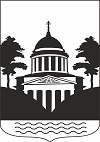 № 8,пятница 26 ноября 2021 года В данном номере опубликованы следующие документы:1. Решение Совета депутатов Любытинского сельского поселения от 26.11.2021 № 55 О принятии в первом чтении проекта решения Совета депутатов Любытинского сельского поселения «О бюджете Любытинского сельского поселения на 2022 год и на плановый период 2023 и 2024 годов» и характеристик бюджета сельского поселения на 2022 год и на плановый период 2023 и 2024 годов.2.  Решение Совета депутатов Любытинского сельского поселения от 26.11.2021 № 56 О внесении изменений в решение Совета депутатов Любытинского сельского поселения «О бюджете Любытинского сельского поселения на 2021 год и на плановый период 2022 и 2023 годов».                       3.  Решение Совета депутатов Любытинского сельского поселения от 26.11.2021 № 58 О заключении соглашения о передаче полномочий по осуществлению внешнего муниципального финансового контроля контрольно-счетной комиссии Любытинского сельского поселения на 2022 год.4.  Решение Совета депутатов Любытинского сельского поселения от 26.11.2021 № 59 О передаче имущества в государственную собственность Новгородской области.5. Решение Совета депутатов Любытинского сельского поселения от 26.11.2021 № 60 О внесении изменений в решение Совета депутатов Любытинского сельского поселения от 29.11.2019 №201 Об утверждении порядка взаимодействия старост с органами местного самоуправления, муниципальными предприятиями и учреждениями и иными организациями по вопросам решения вопросов местного значения на территории Любытинского сельского поселения, размещения информации о назначенных старостах на официальном сайте Администрации Любытинского муниципального района в информационно-телекоммуникационной сети «Интернет»._________________________Российская ФедерацияНовгородская областьСОВЕТ ДЕПУТАТОВ  ЛЮБЫТИНСКОГО СЕЛЬСКОГО ПОСЕЛЕНИЯ                                                                           Р Е Ш Е Н И Еот 26.11.2021 №55р.п.ЛюбытиноО принятии в первом чтении проекта решения Совета депутатов Любытинского сельского поселения «О бюджете Любытинского сельского поселенияна 2022 год и на плановый период 2023 и 2024 годов»  и характеристик бюджета сельского поселения  на 2022 год и  на плановый период 2023 и 2024 годов.Совет депутатовРЕШИЛ:1. Принять в первом чтении проект решения Совета депутатов Любытинского сельского поселения  «О бюджете Любытинского сельского поселения  на 2022 год и на плановый период 2023 и 2024 годов».2.  Утвердить основные характеристики бюджета Любытинского сельского поселения на 2022 год:   1) прогнозируемый общий объем доходов бюджета Любытинского сельского поселения в сумме 25509,15700 тыс. рублей;   2) общий объем расходов бюджета Любытинского сельского поселения в сумме 25509,15700 тыс. рублей;   3) дефицит бюджета Любытинского сельского поселения в сумме 0,00000 тыс. рублей.          4) верхний предел муниципального внутреннего долга сельского поселения на 1 января 2023 года в сумме 1000,00000 тыс. рублей.3. Утвердить основные характеристики бюджета Любытинского сельского поселения на плановый период 2023 и 2024 годов:  1) прогнозируемый общий объем доходов бюджета Любытинского сельского поселения на 2023 год  в сумме 18946,70000 тыс. рублей, на 2024 год 19399,65000 тыс. рублей;  2) общий объем расходов бюджета Любытинского сельского поселения на 2023 год в сумме 18946,70000 тыс. рублей, в том числе условно утвержденные расходы  440,90000 тыс. рублей,  на  2024 год в сумме  19399,65000 тыс. рублей в том числе условно утвержденные расходы 904,10000 тыс. рублей;  3) прогнозируемый дефицит бюджета Любытинского сельского поселения на 2023 в сумме 0,00000 тыс. рублей,  и 2024 годы в сумме 0,00000 тыс. рублей.         4) верхний предел муниципального внутреннего долга сельского поселения  на 1 января 2024 года в сумме 1000,00000 тыс. рублей, на 1 января 2025года в сумме 1000,00000 тыс. рублей.4. Утвердить нормативы отчислений доходов в  бюджет  Любытинского  сельского поселения на 2022 год и плановый период  2023 и 2024 годов согласно приложению 1 к настоящему решению. 5. Постоянной комиссии Совета депутатов по экономике и бюджету совместно с комитетом финансов Администрации района  доработать проект указанного решения с учетом  поступивших замечаний и предложений и представить его на рассмотрение  Совета депутатов Любытинского сельского поселения.    Глава    сельского поселения                     А.Н.Миронов                                 Примечание: погашение задолженности по пеням и штрафам за несвоевременную уплату налогов и сборов в части отмененных налогов и сборов осуществляется по нормативам зачисления соответствующих налогов и сборов в бюджет муниципального района Российская   ФедерацияНовгородская областьСОВЕТ ДЕПУТАТОВ ЛЮБЫТИНСКОГО СЕЛЬСКОГО ПОСЕЛЕНИЯР Е Ш Е Н И Еот 26.11.2021 №56р.п.ЛюбытиноО внесении изменений в решениеСовета депутатов Любытинскогосельского поселения «О бюджете Любытинскогосельского поселения на 2021 год и на плановый период 2022 и 2023 годов»Совет депутатовРЕШИЛ:Внести в решение Совета депутатов Любытинского сельского поселения от 25.12.2020 № 18 «О бюджете Любытинского сельского поселения на 2021 год и на плановый период 2022 и 2023 годов» («Официальный вестник поселения» от 28.12.2020 №14; от 20.02.2021 № 1; от 26.04.2021 № 2; от 21.06.2021 № 3; от 22.07.2021 № 4; от 25.08.2021 № 5; от 28.09.2021 № 6; от 01.11.2021 № 7) следующие изменения и дополнения: 1.    Приложение 6-7 к решению Совета депутатов Любытинского сельского поселения «О бюджете Любытинского сельского поселения на 2021 год и на плановый период 2022 и 2023 годов» изложить в следующей редакции:2.   Приложение 8 к решению Совета депутатов Любытинского сельского поселения «О бюджете Любытинского сельского поселения на 2021 год и на плановый период 2022 и 2023 годов» изложить в следующей редакции:3.    Опубликовать настоящее решение в «Официальном вестнике поселения» и разместить на официальном сайте Администрации муниципального района в информационно-телекоммуникационной сети Интернет     Глава    сельского поселения                                А.Н.Миронов                                 Российская ФедерацияНовгородская область  Любытинский район СОВЕТ ДЕПУТАТОВ ЛЮБЫТИНСКОГОСЕЛЬСКОГО ПОСЕЛЕНИЯРЕШЕНИЕот 26.11.2021 №58р.п.Любытино	В соответствии с частью 11 статьи 3 Федерального закона от 7 февраля 2011 года № 6-ФЗ  «Об общих принципах организации и деятельности контрольно-счетных органов субъектов Российской Федерации и муниципальных образований»	Совет депутатов сельского поселения РЕШИЛ:	1. Заключить  соглашение о передаче Контрольно–счетной палате Любытинского муниципального района следующих полномочий по осуществлению внешнего муниципального финансового контроля контрольно-счетной комиссии Любытинского сельского поселения на 2022 год:	1) контроль за исполнением бюджета Любытинского сельского поселения (далее - сельское поселение);	2) экспертиза проектов бюджета сельского поселения;	3) внешняя проверка годового отчета  об исполнении бюджета сельского поселения;	4) организация и осуществление контроля за законностью, результативностью (эффективностью и экономностью) использования средств бюджета сельского поселения, а также средств получаемых бюджетом   сельского поселения из иных источников, предусмотренных законодательством Российской Федерации;	5) контроль за соблюдением установленного порядка управления и распоряжения имуществом, находящимся в муниципальной собственности, в том числе охраняемыми результатами интеллектуальной деятельности и средствами индивидуализации, принадлежащими сельскому поселению;	6) оценка эффективности предоставления налоговых и иных льгот и преимуществ, бюджетных кредитов за счет средств бюджета сельского поселения, а также оценка законности предоставления муниципальных гарантий и поручительств или обеспечения исполнения обязательств другими способами по сделкам, совершаемым юридическими лицами и индивидуальными предпринимателями за счет средств бюджета сельского поселения и имущества, находящегося в муниципальной собственности;7) финансово-экономическая экспертиза проектов муниципальных правовых актов (включая обоснованность финансово-экономических обоснований) в части, касающейся расходных обязательств сельского поселения, а также муниципальных программ;	8) анализ бюджетного процесса в  сельском поселении и подготовка предложений, направленных на его совершенствование;	9) подготовка информации о ходе исполнения бюджета сельского поселения, о результатах проведенных контрольных и экспертно-аналитических мероприятий и представление такой информации в Совет депутатов сельского поселения и Главе  сельского поселения;	10) участие в пределах полномочий в мероприятиях, направленных на противодействие коррупции;	11) иные полномочия в сфере внешнего муниципального финансового контроля, установленные федеральными законами, законами субъекта Российской Федерации, уставом и нормативными правовыми актами Совета депутатов сельского поселения.	2.  Главе Любытинского сельского поселения подписать Соглашение о передаче полномочий, указанных в пункте 1 настоящего решения.	3. В решении о бюджете Любытинского сельского поселения на 2022 год и плановый период 2023 и 2024 годов предусмотреть отдельной строкой объем субвенции, необходимый для осуществления полномочий, указанных в пункте 1 настоящего решения, рассчитанный в установленном порядке.	4. Настоящее решение вступает в силу с 1 января 2022 года.5. Опубликовать настоящее решение  в бюллетене «Официальный вестник поселения» и разместить на официальном сайте Администрации Любытинского муниципального района в информационно-телекоммуникационной сети «Интернет».         Глава         сельского поселения                                      А.Н.МироновРоссийская ФедерацияНовгородская область Любытинский районСОВЕТ ДЕПУТАТОВ ЛЮБЫТИНСКОГОСЕЛЬСКОГО ПОСЕЛЕНИЯРЕШЕНИЕот 26.11.2021 №59р.п.ЛюбытиноО передаче имуществав государственную собственностьНовгородской области          На основании Федерального закона от  06.10.2003 г. № 131-ФЗ «Об общих принципах организации местного самоуправления в Российской Федерации	Совет депутатов сельского поселенияРЕШИЛ:1. Передать из муниципальной собственности Любытинского сельского поселения в государственную собственность Новгородской области следующие  объекты недвижимого имущества:- земельный участок, площадью 174 кв.м., с кадастровым  номером  53:07:0010102:103,  расположенный по адресу: Новгородская область, Любытинский муниципальный район, Любытинское сельское поселение, р.п.Любытино, ул.Речная- земельный участок, площадью 163 кв.м., кадастровый номер 53:07:0010102:102, расположенный по адресу: Новгородская область, Любытинский муниципальный район, Любытинское сельское поселение, р.п.Любытино, ул.Речная- земельный участок, площадью 1580 кв.м., кадастровый номер 53:07:0010304:424, расположенный по адресу: Новгородская область, Любытинский муниципальный район, Любытинское сельское поселение, р.п.Любытино, ул. Советов - земельный участок, площадью 260 кв.м., кадастровый номер 53:07:0010113:329, расположенный по адресу: Новгородская область, Любытинский муниципальный район, Любытинское сельское поселение, р.п.Любытино, ул. Боровичская2. Опубликовать настоящее решение в бюллетене «Официальный вестник поселения» и разместить на официальном сайте Администрации Любытинского муниципального района в информационно-коммуникационной сети «Интернет».                 Глава                 сельского поселения                                А.Н.Миронов                                 Российская ФедерацияНовгородская область Любытинский районСОВЕТ ДЕПУТАТОВ ЛЮБЫТИНСКОГОСЕЛЬСКОГО ПОСЕЛЕНИЯРЕШЕНИЕот 26.11.2021 №60р.п.ЛюбытиноО внесении изменений в решение Совета депутатов Любытинского сельского поселения от 29.11.2019 № 201 «Об утверждении порядка взаимодействия старост с органами местного самоуправления, муниципальными предприятиями и учреждениями и иными организациями по вопросам решения вопросов местного значения на территории Любытинского сельского поселения, размещения информации о назначенных старостах на официальном сайте Администрации Любытинского муниципального района в информационно-телекоммуникационной сети "Интернет"В соответствии с Федеральным законом от 06 октября 2003 года N 131-ФЗ "Об общих принципах организации местного самоуправления в Российской Федерации", областным закон от 01 октября 2018 года N 304-ОЗ "О некоторых вопросах, связанных с деятельностью старосты сельского населенного пункта на территории муниципального образования в Новгородской области", Уставом Любытинского сельского поселенияСовет депутатов сельского поселенияРЕШИЛ:1. Внести следующие изменения в  Порядок взаимодействия старост с органами местного самоуправления, муниципальными предприятиями и учреждениями и иными организациями по вопросам решения вопросов местного значения на территории Любытинского сельского поселения:- в разделе 3 пункт 3 изложить в следующей редакции «3.Оплата услуг телефонной связи осуществляется ежеквартально в размере не более 900=00 (Девятьсот рублей 00 копеек) в квартал. ».- в разделе 4 пункт 1 изложить в следующей редакции «1. Для компенсации расходов, связанных с осуществлением полномочий старосты, староста ежеквартально не позднее 10 числа месяца, следующего за отчётным, а за 4 квартал не позднее 20 декабря текущего года,  вправе направить заявление в адрес главы Администрации о компенсации расходов, связанных с осуществлением полномочий старосты и реквизиты счета для перевода компенсации ( в случае, если компенсация осуществляется по безналичному расчету)».- в разделе 4 пункт 6 изложить в следующей редакции «6. Расходы, связанные с осуществлением полномочий старосты, подлежат компенсации в течение 30 календарных дней с момента поступления Главе администрации заявления. Выплата компенсации производиться в соответствии с распоряжением Администрации муниципального района.2. Решение вступает в силу со дня его официального опубликования.3. Опубликовать решение в бюллетене  «Официальный  вестник поселения" и разместить на официальном сайте Администрации Любытинского муниципального района.                      Глава                      сельского поселения                                А.Н.МироновОфициальный вестник поселения     Учредитель,издатель: Совет депутатов Любытинского сельского поселения Главный редактор: А.Н.Миронов     Распространяется бесплатно  Адрес издателя: 174760, Новгородская область, п.Любытино, ул.Советов,д.29   Телефон: 8(816-68) 62-311, доб.6630                  Подписано в печать 26.11.2021Приложение  1к   решению Совета депутатов «О принятии в первом чтении проекта решения Совета депутатов «О бюджете Любытинского сельского поселения на 2022 год и на плановый период 2023 и 2024 годов» и характеристик бюджета сельского поселения на 2022 год и на плановый период 2023 и 2024 годов»Приложение  1к   решению Совета депутатов «О принятии в первом чтении проекта решения Совета депутатов «О бюджете Любытинского сельского поселения на 2022 год и на плановый период 2023 и 2024 годов» и характеристик бюджета сельского поселения на 2022 год и на плановый период 2023 и 2024 годов»Приложение  1к   решению Совета депутатов «О принятии в первом чтении проекта решения Совета депутатов «О бюджете Любытинского сельского поселения на 2022 год и на плановый период 2023 и 2024 годов» и характеристик бюджета сельского поселения на 2022 год и на плановый период 2023 и 2024 годов»Приложение  1к   решению Совета депутатов «О принятии в первом чтении проекта решения Совета депутатов «О бюджете Любытинского сельского поселения на 2022 год и на плановый период 2023 и 2024 годов» и характеристик бюджета сельского поселения на 2022 год и на плановый период 2023 и 2024 годов»Приложение  1к   решению Совета депутатов «О принятии в первом чтении проекта решения Совета депутатов «О бюджете Любытинского сельского поселения на 2022 год и на плановый период 2023 и 2024 годов» и характеристик бюджета сельского поселения на 2022 год и на плановый период 2023 и 2024 годов»Нормативы отчислений доходов в  бюджет Любытинского сельского  поселения  на 2022 и  на плановый период 2023 и 2024 годов Нормативы отчислений доходов в  бюджет Любытинского сельского  поселения  на 2022 и  на плановый период 2023 и 2024 годов Нормативы отчислений доходов в  бюджет Любытинского сельского  поселения  на 2022 и  на плановый период 2023 и 2024 годов Нормативы отчислений доходов в  бюджет Любытинского сельского  поселения  на 2022 и  на плановый период 2023 и 2024 годов Нормативы отчислений доходов в  бюджет Любытинского сельского  поселения  на 2022 и  на плановый период 2023 и 2024 годов Нормативы отчислений доходов в  бюджет Любытинского сельского  поселения  на 2022 и  на плановый период 2023 и 2024 годов Нормативы отчислений доходов в  бюджет Любытинского сельского  поселения  на 2022 и  на плановый период 2023 и 2024 годов Нормативы отчислений доходов в  бюджет Любытинского сельского  поселения  на 2022 и  на плановый период 2023 и 2024 годов Нормативы отчислений доходов в  бюджет Любытинского сельского  поселения  на 2022 и  на плановый период 2023 и 2024 годов Код бюджетной 
      классификации 
Российской  ФедерацииНаименование доходаНаименование доходаНаименование доходаНаименование доходаНаименование доходаНормативы отчислений  
доходов в  бюджет поселения (%)Нормативы отчислений  
доходов в  бюджет поселения (%)Нормативы отчислений  
доходов в  бюджет поселения (%)Код бюджетной 
      классификации 
Российской  ФедерацииНаименование доходаНаименование доходаНаименование доходаНаименование доходаНаименование дохода2022год2023год2024год122222345В ЧАСТИ ФЕДЕРАЛЬНЫХ НАЛОГОВ И СБОРОВВ ЧАСТИ ФЕДЕРАЛЬНЫХ НАЛОГОВ И СБОРОВВ ЧАСТИ ФЕДЕРАЛЬНЫХ НАЛОГОВ И СБОРОВВ ЧАСТИ ФЕДЕРАЛЬНЫХ НАЛОГОВ И СБОРОВВ ЧАСТИ ФЕДЕРАЛЬНЫХ НАЛОГОВ И СБОРОВВ ЧАСТИ ФЕДЕРАЛЬНЫХ НАЛОГОВ И СБОРОВВ ЧАСТИ ФЕДЕРАЛЬНЫХ НАЛОГОВ И СБОРОВВ ЧАСТИ ФЕДЕРАЛЬНЫХ НАЛОГОВ И СБОРОВВ ЧАСТИ ФЕДЕРАЛЬНЫХ НАЛОГОВ И СБОРОВ1 01 02000 01 0000 110Налог на доходы физических лиц*                                                  Налог на доходы физических лиц*                                                  Налог на доходы физических лиц*                                                  Налог на доходы физических лиц*                                                  Налог на доходы физических лиц*                                                  1 01 02010 01 0000 110Налог на доходы физических лиц с доходов, источником которых является налоговый агент, за исключением доходов, в отношении которых исчисление и уплата налога осуществляются в соответствии со статьями 227, 227.1 и 228 Налогового кодекса Российской ФедерацииНалог на доходы физических лиц с доходов, источником которых является налоговый агент, за исключением доходов, в отношении которых исчисление и уплата налога осуществляются в соответствии со статьями 227, 227.1 и 228 Налогового кодекса Российской ФедерацииНалог на доходы физических лиц с доходов, источником которых является налоговый агент, за исключением доходов, в отношении которых исчисление и уплата налога осуществляются в соответствии со статьями 227, 227.1 и 228 Налогового кодекса Российской ФедерацииНалог на доходы физических лиц с доходов, источником которых является налоговый агент, за исключением доходов, в отношении которых исчисление и уплата налога осуществляются в соответствии со статьями 227, 227.1 и 228 Налогового кодекса Российской ФедерацииНалог на доходы физических лиц с доходов, источником которых является налоговый агент, за исключением доходов, в отношении которых исчисление и уплата налога осуществляются в соответствии со статьями 227, 227.1 и 228 Налогового кодекса Российской Федерации2221 01 02020 01 0000 110Налог на доходы физических лиц с доходов, полученных от осуществления деятельности физическими лицами, зарегистрированными в качестве индивидуальных предпринимателей, нотариусов, занимающихся частной практикой, адвокатов, учредивших адвокатские кабинеты, и других лиц, занимающихся частной практикой в соответствии со статьей 227 Налогового кодекса Российской ФедерацииНалог на доходы физических лиц с доходов, полученных от осуществления деятельности физическими лицами, зарегистрированными в качестве индивидуальных предпринимателей, нотариусов, занимающихся частной практикой, адвокатов, учредивших адвокатские кабинеты, и других лиц, занимающихся частной практикой в соответствии со статьей 227 Налогового кодекса Российской ФедерацииНалог на доходы физических лиц с доходов, полученных от осуществления деятельности физическими лицами, зарегистрированными в качестве индивидуальных предпринимателей, нотариусов, занимающихся частной практикой, адвокатов, учредивших адвокатские кабинеты, и других лиц, занимающихся частной практикой в соответствии со статьей 227 Налогового кодекса Российской ФедерацииНалог на доходы физических лиц с доходов, полученных от осуществления деятельности физическими лицами, зарегистрированными в качестве индивидуальных предпринимателей, нотариусов, занимающихся частной практикой, адвокатов, учредивших адвокатские кабинеты, и других лиц, занимающихся частной практикой в соответствии со статьей 227 Налогового кодекса Российской ФедерацииНалог на доходы физических лиц с доходов, полученных от осуществления деятельности физическими лицами, зарегистрированными в качестве индивидуальных предпринимателей, нотариусов, занимающихся частной практикой, адвокатов, учредивших адвокатские кабинеты, и других лиц, занимающихся частной практикой в соответствии со статьей 227 Налогового кодекса Российской Федерации2221 01 02030 01 0000 110Налог на доходы физических лиц с доходов, полученных физическими лицами в соответствии со статьей 228 Налогового кодекса Российской ФедерацииНалог на доходы физических лиц с доходов, полученных физическими лицами в соответствии со статьей 228 Налогового кодекса Российской ФедерацииНалог на доходы физических лиц с доходов, полученных физическими лицами в соответствии со статьей 228 Налогового кодекса Российской ФедерацииНалог на доходы физических лиц с доходов, полученных физическими лицами в соответствии со статьей 228 Налогового кодекса Российской ФедерацииНалог на доходы физических лиц с доходов, полученных физическими лицами в соответствии со статьей 228 Налогового кодекса Российской Федерации22 21 01 02050 01 0000 110Налог на доходы физических лиц с сумм прибыли контролируемой иностранной компании, полученной физическими лицами, признаваемыми контролирующими лицами этой компании, за исключением уплачиваемого в связи с переходом на особый порядок уплаты на основании подачи в налоговый орган соответствующего уведомления (в части суммы налога, не превышающей 650000 рублей):Налог на доходы физических лиц с сумм прибыли контролируемой иностранной компании, полученной физическими лицами, признаваемыми контролирующими лицами этой компании, за исключением уплачиваемого в связи с переходом на особый порядок уплаты на основании подачи в налоговый орган соответствующего уведомления (в части суммы налога, не превышающей 650000 рублей):Налог на доходы физических лиц с сумм прибыли контролируемой иностранной компании, полученной физическими лицами, признаваемыми контролирующими лицами этой компании, за исключением уплачиваемого в связи с переходом на особый порядок уплаты на основании подачи в налоговый орган соответствующего уведомления (в части суммы налога, не превышающей 650000 рублей):Налог на доходы физических лиц с сумм прибыли контролируемой иностранной компании, полученной физическими лицами, признаваемыми контролирующими лицами этой компании, за исключением уплачиваемого в связи с переходом на особый порядок уплаты на основании подачи в налоговый орган соответствующего уведомления (в части суммы налога, не превышающей 650000 рублей):Налог на доходы физических лиц с сумм прибыли контролируемой иностранной компании, полученной физическими лицами, признаваемыми контролирующими лицами этой компании, за исключением уплачиваемого в связи с переходом на особый порядок уплаты на основании подачи в налоговый орган соответствующего уведомления (в части суммы налога, не превышающей 650000 рублей):2221 01 02080 01 0000 110Налог на доходы физических лиц в части суммы налога, превышающей 650 000 рублей, относящейся к части налоговой базы, превышающей 5 000 000 рублей (за исключением налога на доходы физических лиц с сумм прибыли контролируемой иностранной компании, в том числе фиксированной прибыли контролируемой иностранной компании) Налог на доходы физических лиц в части суммы налога, превышающей 650 000 рублей, относящейся к части налоговой базы, превышающей 5 000 000 рублей (за исключением налога на доходы физических лиц с сумм прибыли контролируемой иностранной компании, в том числе фиксированной прибыли контролируемой иностранной компании) Налог на доходы физических лиц в части суммы налога, превышающей 650 000 рублей, относящейся к части налоговой базы, превышающей 5 000 000 рублей (за исключением налога на доходы физических лиц с сумм прибыли контролируемой иностранной компании, в том числе фиксированной прибыли контролируемой иностранной компании) Налог на доходы физических лиц в части суммы налога, превышающей 650 000 рублей, относящейся к части налоговой базы, превышающей 5 000 000 рублей (за исключением налога на доходы физических лиц с сумм прибыли контролируемой иностранной компании, в том числе фиксированной прибыли контролируемой иностранной компании) Налог на доходы физических лиц в части суммы налога, превышающей 650 000 рублей, относящейся к части налоговой базы, превышающей 5 000 000 рублей (за исключением налога на доходы физических лиц с сумм прибыли контролируемой иностранной компании, в том числе фиксированной прибыли контролируемой иностранной компании) 222В ЧАСТИ   НАЛОГОВ НА СОВОКУПНЫЙ ДОХОДВ ЧАСТИ   НАЛОГОВ НА СОВОКУПНЫЙ ДОХОДВ ЧАСТИ   НАЛОГОВ НА СОВОКУПНЫЙ ДОХОДВ ЧАСТИ   НАЛОГОВ НА СОВОКУПНЫЙ ДОХОДВ ЧАСТИ   НАЛОГОВ НА СОВОКУПНЫЙ ДОХОДВ ЧАСТИ   НАЛОГОВ НА СОВОКУПНЫЙ ДОХОДВ ЧАСТИ   НАЛОГОВ НА СОВОКУПНЫЙ ДОХОДВ ЧАСТИ   НАЛОГОВ НА СОВОКУПНЫЙ ДОХОДВ ЧАСТИ   НАЛОГОВ НА СОВОКУПНЫЙ ДОХОДВ ЧАСТИ   НАЛОГОВ НА СОВОКУПНЫЙ ДОХОД1 05 00000 00 0000 000Налоги на совокупный доходНалоги на совокупный доходНалоги на совокупный доходНалоги на совокупный доходНалоги на совокупный доход1 05 03000 01 0000 110Единый сельскохозяйственный налогЕдиный сельскохозяйственный налогЕдиный сельскохозяйственный налогЕдиный сельскохозяйственный налогЕдиный сельскохозяйственный налог1 05 03010 01 0000 110Единый сельскохозяйственный налогЕдиный сельскохозяйственный налогЕдиный сельскохозяйственный налогЕдиный сельскохозяйственный налогЕдиный сельскохозяйственный налог30303030В ЧАСТИ МЕСТНЫХ НАЛОГОВВ ЧАСТИ МЕСТНЫХ НАЛОГОВВ ЧАСТИ МЕСТНЫХ НАЛОГОВВ ЧАСТИ МЕСТНЫХ НАЛОГОВВ ЧАСТИ МЕСТНЫХ НАЛОГОВВ ЧАСТИ МЕСТНЫХ НАЛОГОВВ ЧАСТИ МЕСТНЫХ НАЛОГОВВ ЧАСТИ МЕСТНЫХ НАЛОГОВВ ЧАСТИ МЕСТНЫХ НАЛОГОВВ ЧАСТИ МЕСТНЫХ НАЛОГОВ1 06 00000 00 0000 110НАЛОГИ НА ИМУЩЕСТВОНАЛОГИ НА ИМУЩЕСТВОНАЛОГИ НА ИМУЩЕСТВОНАЛОГИ НА ИМУЩЕСТВОНАЛОГИ НА ИМУЩЕСТВО1 06 01000 00 0000 110 Налог на имущество физических лицНалог на имущество физических лицНалог на имущество физических лицНалог на имущество физических лицНалог на имущество физических лиц1 06 01030 10 0000 110Налог на имущество физических лиц, взимаемый по ставкам, применяемым к объектам налогообложения, расположенным в границах сельских поселенийНалог на имущество физических лиц, взимаемый по ставкам, применяемым к объектам налогообложения, расположенным в границах сельских поселенийНалог на имущество физических лиц, взимаемый по ставкам, применяемым к объектам налогообложения, расположенным в границах сельских поселенийНалог на имущество физических лиц, взимаемый по ставкам, применяемым к объектам налогообложения, расположенным в границах сельских поселенийНалог на имущество физических лиц, взимаемый по ставкам, применяемым к объектам налогообложения, расположенным в границах сельских поселений1001001001 06 06000 00 0000 110Земельный налогЗемельный налогЗемельный налогЗемельный налогЗемельный налог1 06 06030 00 0000 110Земельный налог с организацийЗемельный налог с организацийЗемельный налог с организацийЗемельный налог с организацийЗемельный налог с организаций1 06 06033 10 0000 110Земельный налог с организаций, обладающих земельным участком, расположенным в границах сельских поселенийЗемельный налог с организаций, обладающих земельным участком, расположенным в границах сельских поселенийЗемельный налог с организаций, обладающих земельным участком, расположенным в границах сельских поселенийЗемельный налог с организаций, обладающих земельным участком, расположенным в границах сельских поселенийЗемельный налог с организаций, обладающих земельным участком, расположенным в границах сельских поселений1001001001 06 06040 00 0000 110Земельный налог с физических лицЗемельный налог с физических лицЗемельный налог с физических лицЗемельный налог с физических лицЗемельный налог с физических лиц1 06 06043 10 0000 110Земельный налог с физических лиц, обладающих земельным участком, расположенным в границах сельских поселенийЗемельный налог с физических лиц, обладающих земельным участком, расположенным в границах сельских поселенийЗемельный налог с физических лиц, обладающих земельным участком, расположенным в границах сельских поселенийЗемельный налог с физических лиц, обладающих земельным участком, расположенным в границах сельских поселенийЗемельный налог с физических лиц, обладающих земельным участком, расположенным в границах сельских поселений100100100В ЧАСТИ ПОГАШЕНИЯ ЗАДОЛЖЕННОСТИ И ПЕРЕРАСЧЕТОВ ПО ОТМЕНЕННЫМ НАЛОГАМ, СБОРАМ И ИНЫМ ОБЯЗАТЕЛЬНЫМ ПЛАТЕЖАМВ ЧАСТИ ПОГАШЕНИЯ ЗАДОЛЖЕННОСТИ И ПЕРЕРАСЧЕТОВ ПО ОТМЕНЕННЫМ НАЛОГАМ, СБОРАМ И ИНЫМ ОБЯЗАТЕЛЬНЫМ ПЛАТЕЖАМВ ЧАСТИ ПОГАШЕНИЯ ЗАДОЛЖЕННОСТИ И ПЕРЕРАСЧЕТОВ ПО ОТМЕНЕННЫМ НАЛОГАМ, СБОРАМ И ИНЫМ ОБЯЗАТЕЛЬНЫМ ПЛАТЕЖАМВ ЧАСТИ ПОГАШЕНИЯ ЗАДОЛЖЕННОСТИ И ПЕРЕРАСЧЕТОВ ПО ОТМЕНЕННЫМ НАЛОГАМ, СБОРАМ И ИНЫМ ОБЯЗАТЕЛЬНЫМ ПЛАТЕЖАМВ ЧАСТИ ПОГАШЕНИЯ ЗАДОЛЖЕННОСТИ И ПЕРЕРАСЧЕТОВ ПО ОТМЕНЕННЫМ НАЛОГАМ, СБОРАМ И ИНЫМ ОБЯЗАТЕЛЬНЫМ ПЛАТЕЖАМВ ЧАСТИ ПОГАШЕНИЯ ЗАДОЛЖЕННОСТИ И ПЕРЕРАСЧЕТОВ ПО ОТМЕНЕННЫМ НАЛОГАМ, СБОРАМ И ИНЫМ ОБЯЗАТЕЛЬНЫМ ПЛАТЕЖАМВ ЧАСТИ ПОГАШЕНИЯ ЗАДОЛЖЕННОСТИ И ПЕРЕРАСЧЕТОВ ПО ОТМЕНЕННЫМ НАЛОГАМ, СБОРАМ И ИНЫМ ОБЯЗАТЕЛЬНЫМ ПЛАТЕЖАМВ ЧАСТИ ПОГАШЕНИЯ ЗАДОЛЖЕННОСТИ И ПЕРЕРАСЧЕТОВ ПО ОТМЕНЕННЫМ НАЛОГАМ, СБОРАМ И ИНЫМ ОБЯЗАТЕЛЬНЫМ ПЛАТЕЖАМВ ЧАСТИ ПОГАШЕНИЯ ЗАДОЛЖЕННОСТИ И ПЕРЕРАСЧЕТОВ ПО ОТМЕНЕННЫМ НАЛОГАМ, СБОРАМ И ИНЫМ ОБЯЗАТЕЛЬНЫМ ПЛАТЕЖАМ1 09 00000 00 0000 000Задолженность и перерасчеты по отмененным налогам, сборам и иным обязательным платежамЗадолженность и перерасчеты по отмененным налогам, сборам и иным обязательным платежамЗадолженность и перерасчеты по отмененным налогам, сборам и иным обязательным платежамЗадолженность и перерасчеты по отмененным налогам, сборам и иным обязательным платежамЗадолженность и перерасчеты по отмененным налогам, сборам и иным обязательным платежам1 09 04000 00 0000 110Налоги на имуществоНалоги на имуществоНалоги на имуществоНалоги на имуществоНалоги на имущество1 09 04050 00 0000 110Земельный налог (по обязательствам, возникшим до 1 января 2006 года)Земельный налог (по обязательствам, возникшим до 1 января 2006 года)Земельный налог (по обязательствам, возникшим до 1 января 2006 года)Земельный налог (по обязательствам, возникшим до 1 января 2006 года)Земельный налог (по обязательствам, возникшим до 1 января 2006 года)1 09 04053 10 0000 110Земельный налог (по обязательствам, возникшим до 1 января 2006 года), мобилизуемый на территориях поселенийЗемельный налог (по обязательствам, возникшим до 1 января 2006 года), мобилизуемый на территориях поселенийЗемельный налог (по обязательствам, возникшим до 1 января 2006 года), мобилизуемый на территориях поселенийЗемельный налог (по обязательствам, возникшим до 1 января 2006 года), мобилизуемый на территориях поселенийЗемельный налог (по обязательствам, возникшим до 1 января 2006 года), мобилизуемый на территориях поселений100100100В ЧАСТИ ДОХОДОВ ОТ ИСПОЛЬЗОВАНИЯ ИМУЩЕСТВА, НАХОДЯЩЕГОСЯ В ГОСУДАРСТВЕННОЙ И МУНИЦИПАЛЬНОЙ СОБСТВЕННОСТИВ ЧАСТИ ДОХОДОВ ОТ ИСПОЛЬЗОВАНИЯ ИМУЩЕСТВА, НАХОДЯЩЕГОСЯ В ГОСУДАРСТВЕННОЙ И МУНИЦИПАЛЬНОЙ СОБСТВЕННОСТИВ ЧАСТИ ДОХОДОВ ОТ ИСПОЛЬЗОВАНИЯ ИМУЩЕСТВА, НАХОДЯЩЕГОСЯ В ГОСУДАРСТВЕННОЙ И МУНИЦИПАЛЬНОЙ СОБСТВЕННОСТИВ ЧАСТИ ДОХОДОВ ОТ ИСПОЛЬЗОВАНИЯ ИМУЩЕСТВА, НАХОДЯЩЕГОСЯ В ГОСУДАРСТВЕННОЙ И МУНИЦИПАЛЬНОЙ СОБСТВЕННОСТИВ ЧАСТИ ДОХОДОВ ОТ ИСПОЛЬЗОВАНИЯ ИМУЩЕСТВА, НАХОДЯЩЕГОСЯ В ГОСУДАРСТВЕННОЙ И МУНИЦИПАЛЬНОЙ СОБСТВЕННОСТИВ ЧАСТИ ДОХОДОВ ОТ ИСПОЛЬЗОВАНИЯ ИМУЩЕСТВА, НАХОДЯЩЕГОСЯ В ГОСУДАРСТВЕННОЙ И МУНИЦИПАЛЬНОЙ СОБСТВЕННОСТИВ ЧАСТИ ДОХОДОВ ОТ ИСПОЛЬЗОВАНИЯ ИМУЩЕСТВА, НАХОДЯЩЕГОСЯ В ГОСУДАРСТВЕННОЙ И МУНИЦИПАЛЬНОЙ СОБСТВЕННОСТИВ ЧАСТИ ДОХОДОВ ОТ ИСПОЛЬЗОВАНИЯ ИМУЩЕСТВА, НАХОДЯЩЕГОСЯ В ГОСУДАРСТВЕННОЙ И МУНИЦИПАЛЬНОЙ СОБСТВЕННОСТИВ ЧАСТИ ДОХОДОВ ОТ ИСПОЛЬЗОВАНИЯ ИМУЩЕСТВА, НАХОДЯЩЕГОСЯ В ГОСУДАРСТВЕННОЙ И МУНИЦИПАЛЬНОЙ СОБСТВЕННОСТИ1 11 00000 00 0000 000Доходы от использования имущества, находящегося в государственной и муниципальной собственностиДоходы от использования имущества, находящегося в государственной и муниципальной собственностиДоходы от использования имущества, находящегося в государственной и муниципальной собственностиДоходы от использования имущества, находящегося в государственной и муниципальной собственности1 11 05000 00 0000 120Доходы, получаемые в виде арендной либо иной платы за передачу в возмездное пользование государственного и муниципального имущества (за исключением имущества бюджетных и автономных учреждений, а также имущества государственных и муниципальных унитарных предприятий, в том числе казенных)Доходы, получаемые в виде арендной либо иной платы за передачу в возмездное пользование государственного и муниципального имущества (за исключением имущества бюджетных и автономных учреждений, а также имущества государственных и муниципальных унитарных предприятий, в том числе казенных)Доходы, получаемые в виде арендной либо иной платы за передачу в возмездное пользование государственного и муниципального имущества (за исключением имущества бюджетных и автономных учреждений, а также имущества государственных и муниципальных унитарных предприятий, в том числе казенных)Доходы, получаемые в виде арендной либо иной платы за передачу в возмездное пользование государственного и муниципального имущества (за исключением имущества бюджетных и автономных учреждений, а также имущества государственных и муниципальных унитарных предприятий, в том числе казенных)1 11 05020 00 0000 120Доходы, получаемые в виде арендной платы за земли после разграничения государственной собственности на землю, а также средства от продажи права на    заключение договоров аренды указанных земельных участков (за исключением земельных участков бюджетных и автономных учреждений)Доходы, получаемые в виде арендной платы за земли после разграничения государственной собственности на землю, а также средства от продажи права на    заключение договоров аренды указанных земельных участков (за исключением земельных участков бюджетных и автономных учреждений)Доходы, получаемые в виде арендной платы за земли после разграничения государственной собственности на землю, а также средства от продажи права на    заключение договоров аренды указанных земельных участков (за исключением земельных участков бюджетных и автономных учреждений)Доходы, получаемые в виде арендной платы за земли после разграничения государственной собственности на землю, а также средства от продажи права на    заключение договоров аренды указанных земельных участков (за исключением земельных участков бюджетных и автономных учреждений)1 11 05025 10 0000 120Доходы, получаемые в виде арендной платы, а также средства от продажи права на заключение договоров аренды за земли, находящиеся в собственности сельских поселений (за исключением земельных участков муниципальных бюджетных и автономных учреждений)Доходы, получаемые в виде арендной платы, а также средства от продажи права на заключение договоров аренды за земли, находящиеся в собственности сельских поселений (за исключением земельных участков муниципальных бюджетных и автономных учреждений)Доходы, получаемые в виде арендной платы, а также средства от продажи права на заключение договоров аренды за земли, находящиеся в собственности сельских поселений (за исключением земельных участков муниципальных бюджетных и автономных учреждений)Доходы, получаемые в виде арендной платы, а также средства от продажи права на заключение договоров аренды за земли, находящиеся в собственности сельских поселений (за исключением земельных участков муниципальных бюджетных и автономных учреждений)1001001001001 11 05030 00 0000 120Доходы от сдачи в аренду имущества, находящегося в оперативном управлении органов государственной власти, органов местного самоуправления, государственных внебюджетных фондов и созданных ими учреждений (за исключением имущества бюджетных и автономных учреждений)Доходы от сдачи в аренду имущества, находящегося в оперативном управлении органов государственной власти, органов местного самоуправления, государственных внебюджетных фондов и созданных ими учреждений (за исключением имущества бюджетных и автономных учреждений)Доходы от сдачи в аренду имущества, находящегося в оперативном управлении органов государственной власти, органов местного самоуправления, государственных внебюджетных фондов и созданных ими учреждений (за исключением имущества бюджетных и автономных учреждений)Доходы от сдачи в аренду имущества, находящегося в оперативном управлении органов государственной власти, органов местного самоуправления, государственных внебюджетных фондов и созданных ими учреждений (за исключением имущества бюджетных и автономных учреждений)1 11  05035 10 0000 120 Доходы от сдачи в аренду имущества, находящегося в оперативном управлении органов управления сельских поселений и созданных ими учреждений (за исключением имущества муниципальных бюджетных и автономных учреждений)Доходы от сдачи в аренду имущества, находящегося в оперативном управлении органов управления сельских поселений и созданных ими учреждений (за исключением имущества муниципальных бюджетных и автономных учреждений)Доходы от сдачи в аренду имущества, находящегося в оперативном управлении органов управления сельских поселений и созданных ими учреждений (за исключением имущества муниципальных бюджетных и автономных учреждений)Доходы от сдачи в аренду имущества, находящегося в оперативном управлении органов управления сельских поселений и созданных ими учреждений (за исключением имущества муниципальных бюджетных и автономных учреждений)100100100100ДОХОДЫ ОТ ОКАЗАНИЯ ПЛАТНЫХ УСЛУГ (РАБОТ) И КОМПЕНСАЦИИ ЗАТРАТ ГОСУДАРСТВАДОХОДЫ ОТ ОКАЗАНИЯ ПЛАТНЫХ УСЛУГ (РАБОТ) И КОМПЕНСАЦИИ ЗАТРАТ ГОСУДАРСТВАДОХОДЫ ОТ ОКАЗАНИЯ ПЛАТНЫХ УСЛУГ (РАБОТ) И КОМПЕНСАЦИИ ЗАТРАТ ГОСУДАРСТВАДОХОДЫ ОТ ОКАЗАНИЯ ПЛАТНЫХ УСЛУГ (РАБОТ) И КОМПЕНСАЦИИ ЗАТРАТ ГОСУДАРСТВАДОХОДЫ ОТ ОКАЗАНИЯ ПЛАТНЫХ УСЛУГ (РАБОТ) И КОМПЕНСАЦИИ ЗАТРАТ ГОСУДАРСТВАДОХОДЫ ОТ ОКАЗАНИЯ ПЛАТНЫХ УСЛУГ (РАБОТ) И КОМПЕНСАЦИИ ЗАТРАТ ГОСУДАРСТВАДОХОДЫ ОТ ОКАЗАНИЯ ПЛАТНЫХ УСЛУГ (РАБОТ) И КОМПЕНСАЦИИ ЗАТРАТ ГОСУДАРСТВАДОХОДЫ ОТ ОКАЗАНИЯ ПЛАТНЫХ УСЛУГ (РАБОТ) И КОМПЕНСАЦИИ ЗАТРАТ ГОСУДАРСТВАДОХОДЫ ОТ ОКАЗАНИЯ ПЛАТНЫХ УСЛУГ (РАБОТ) И КОМПЕНСАЦИИ ЗАТРАТ ГОСУДАРСТВА1 13 00000 00 0000 000Доходы от оказания платных услуг и компенсации затрат государстваДоходы от оказания платных услуг и компенсации затрат государстваДоходы от оказания платных услуг и компенсации затрат государстваДоходы от оказания платных услуг и компенсации затрат государстваДоходы от оказания платных услуг и компенсации затрат государства1 13 01000 00 0000 130Доходы от оказания платных услуг (работ)Доходы от оказания платных услуг (работ)Доходы от оказания платных услуг (работ)Доходы от оказания платных услуг (работ)Доходы от оказания платных услуг (работ)1 13 01990 00 0000 130Прочие доходы от оказания платных услуг (работ)Прочие доходы от оказания платных услуг (работ)Прочие доходы от оказания платных услуг (работ)Прочие доходы от оказания платных услуг (работ)Прочие доходы от оказания платных услуг (работ)1 13 01995 10 0000 130Прочие доходы от оказания платных услуг (работ) получателями средств бюджетов сельских поселений Прочие доходы от оказания платных услуг (работ) получателями средств бюджетов сельских поселений Прочие доходы от оказания платных услуг (работ) получателями средств бюджетов сельских поселений Прочие доходы от оказания платных услуг (работ) получателями средств бюджетов сельских поселений Прочие доходы от оказания платных услуг (работ) получателями средств бюджетов сельских поселений 1001001001 13 02000 00 0000 130Доходы от компенсации затрат государстваДоходы от компенсации затрат государстваДоходы от компенсации затрат государстваДоходы от компенсации затрат государстваДоходы от компенсации затрат государства1 13 02065 10 0000 130Доходы, поступающие в порядке возмещения расходов, понесенных в связи с эксплуатацией имущества сельских поселенийДоходы, поступающие в порядке возмещения расходов, понесенных в связи с эксплуатацией имущества сельских поселенийДоходы, поступающие в порядке возмещения расходов, понесенных в связи с эксплуатацией имущества сельских поселенийДоходы, поступающие в порядке возмещения расходов, понесенных в связи с эксплуатацией имущества сельских поселенийДоходы, поступающие в порядке возмещения расходов, понесенных в связи с эксплуатацией имущества сельских поселений1001001001 13 02990 00 0000 130Прочие доходы от компенсации затрат государстваПрочие доходы от компенсации затрат государстваПрочие доходы от компенсации затрат государстваПрочие доходы от компенсации затрат государстваПрочие доходы от компенсации затрат государства1 13 02995 10 0000 130Прочие доходы от компенсации затрат бюджетов сельских поселений Прочие доходы от компенсации затрат бюджетов сельских поселений Прочие доходы от компенсации затрат бюджетов сельских поселений Прочие доходы от компенсации затрат бюджетов сельских поселений Прочие доходы от компенсации затрат бюджетов сельских поселений 100100100В ЧАСТИ ДОХОДОВ ОТ ПРОДАЖИ МАТЕРИАЛЬНЫХ И НЕМАТЕРИАЛЬНЫХ АКТИВОВВ ЧАСТИ ДОХОДОВ ОТ ПРОДАЖИ МАТЕРИАЛЬНЫХ И НЕМАТЕРИАЛЬНЫХ АКТИВОВВ ЧАСТИ ДОХОДОВ ОТ ПРОДАЖИ МАТЕРИАЛЬНЫХ И НЕМАТЕРИАЛЬНЫХ АКТИВОВВ ЧАСТИ ДОХОДОВ ОТ ПРОДАЖИ МАТЕРИАЛЬНЫХ И НЕМАТЕРИАЛЬНЫХ АКТИВОВВ ЧАСТИ ДОХОДОВ ОТ ПРОДАЖИ МАТЕРИАЛЬНЫХ И НЕМАТЕРИАЛЬНЫХ АКТИВОВВ ЧАСТИ ДОХОДОВ ОТ ПРОДАЖИ МАТЕРИАЛЬНЫХ И НЕМАТЕРИАЛЬНЫХ АКТИВОВВ ЧАСТИ ДОХОДОВ ОТ ПРОДАЖИ МАТЕРИАЛЬНЫХ И НЕМАТЕРИАЛЬНЫХ АКТИВОВВ ЧАСТИ ДОХОДОВ ОТ ПРОДАЖИ МАТЕРИАЛЬНЫХ И НЕМАТЕРИАЛЬНЫХ АКТИВОВВ ЧАСТИ ДОХОДОВ ОТ ПРОДАЖИ МАТЕРИАЛЬНЫХ И НЕМАТЕРИАЛЬНЫХ АКТИВОВ1 14 00000 00 0000 000Доходы от продажи материальных и нематериальных активовДоходы от продажи материальных и нематериальных активовДоходы от продажи материальных и нематериальных активовДоходы от продажи материальных и нематериальных активовДоходы от продажи материальных и нематериальных активов1 14 02000 00 0000 000Доходы от реализации имущества, находящегося в государственной и муниципальной собственности (за исключением движимого имущества бюджетных и автономных учреждений, а также имущества государственных и муниципальных унитарных предприятий, в том числе казенных)Доходы от реализации имущества, находящегося в государственной и муниципальной собственности (за исключением движимого имущества бюджетных и автономных учреждений, а также имущества государственных и муниципальных унитарных предприятий, в том числе казенных)Доходы от реализации имущества, находящегося в государственной и муниципальной собственности (за исключением движимого имущества бюджетных и автономных учреждений, а также имущества государственных и муниципальных унитарных предприятий, в том числе казенных)Доходы от реализации имущества, находящегося в государственной и муниципальной собственности (за исключением движимого имущества бюджетных и автономных учреждений, а также имущества государственных и муниципальных унитарных предприятий, в том числе казенных)Доходы от реализации имущества, находящегося в государственной и муниципальной собственности (за исключением движимого имущества бюджетных и автономных учреждений, а также имущества государственных и муниципальных унитарных предприятий, в том числе казенных)1 14 02050 10 0000 410Доходы от реализации имущества, находящегося в собственности сельских поселений (за исключением движимого имущества муниципальных бюджетных и автономных учреждений, а также имущества муниципальных унитарных предприятий, в том числе казенных), в части реализации основных средств по указанному имуществуДоходы от реализации имущества, находящегося в собственности сельских поселений (за исключением движимого имущества муниципальных бюджетных и автономных учреждений, а также имущества муниципальных унитарных предприятий, в том числе казенных), в части реализации основных средств по указанному имуществуДоходы от реализации имущества, находящегося в собственности сельских поселений (за исключением движимого имущества муниципальных бюджетных и автономных учреждений, а также имущества муниципальных унитарных предприятий, в том числе казенных), в части реализации основных средств по указанному имуществуДоходы от реализации имущества, находящегося в собственности сельских поселений (за исключением движимого имущества муниципальных бюджетных и автономных учреждений, а также имущества муниципальных унитарных предприятий, в том числе казенных), в части реализации основных средств по указанному имуществуДоходы от реализации имущества, находящегося в собственности сельских поселений (за исключением движимого имущества муниципальных бюджетных и автономных учреждений, а также имущества муниципальных унитарных предприятий, в том числе казенных), в части реализации основных средств по указанному имуществу1 14 02053 10 0000 410Доходы от реализации иного имущества, находящегося в собственности сельских поселений (за исключением имущества муниципальных бюджетных и автономных учреждений, а также имущества муниципальных унитарных предприятий, в том числе казенных), в части реализации основных средств по указанному имуществуДоходы от реализации иного имущества, находящегося в собственности сельских поселений (за исключением имущества муниципальных бюджетных и автономных учреждений, а также имущества муниципальных унитарных предприятий, в том числе казенных), в части реализации основных средств по указанному имуществуДоходы от реализации иного имущества, находящегося в собственности сельских поселений (за исключением имущества муниципальных бюджетных и автономных учреждений, а также имущества муниципальных унитарных предприятий, в том числе казенных), в части реализации основных средств по указанному имуществуДоходы от реализации иного имущества, находящегося в собственности сельских поселений (за исключением имущества муниципальных бюджетных и автономных учреждений, а также имущества муниципальных унитарных предприятий, в том числе казенных), в части реализации основных средств по указанному имуществуДоходы от реализации иного имущества, находящегося в собственности сельских поселений (за исключением имущества муниципальных бюджетных и автономных учреждений, а также имущества муниципальных унитарных предприятий, в том числе казенных), в части реализации основных средств по указанному имуществу1001001001 14 02050 10 0000 440Доходы от реализации имущества, находящегося в собственности сельских поселений (за исключением имущества муниципальных бюджетных и автономных учреждений, а также имущества муниципальных унитарных предприятий, в том числе казенных), в части реализации материальных запасов по указанному имуществуДоходы от реализации имущества, находящегося в собственности сельских поселений (за исключением имущества муниципальных бюджетных и автономных учреждений, а также имущества муниципальных унитарных предприятий, в том числе казенных), в части реализации материальных запасов по указанному имуществуДоходы от реализации имущества, находящегося в собственности сельских поселений (за исключением имущества муниципальных бюджетных и автономных учреждений, а также имущества муниципальных унитарных предприятий, в том числе казенных), в части реализации материальных запасов по указанному имуществуДоходы от реализации имущества, находящегося в собственности сельских поселений (за исключением имущества муниципальных бюджетных и автономных учреждений, а также имущества муниципальных унитарных предприятий, в том числе казенных), в части реализации материальных запасов по указанному имуществуДоходы от реализации имущества, находящегося в собственности сельских поселений (за исключением имущества муниципальных бюджетных и автономных учреждений, а также имущества муниципальных унитарных предприятий, в том числе казенных), в части реализации материальных запасов по указанному имуществу1 14 02053 10 0000 440Доходы от реализации иного имущества, находящегося в собственности сельских поселений (за исключением имущества муниципальных бюджетных и автономных учреждений, а также имущества муниципальных унитарных предприятий, в том числе казенных), в части реализации материальных запасов по указанному имуществуДоходы от реализации иного имущества, находящегося в собственности сельских поселений (за исключением имущества муниципальных бюджетных и автономных учреждений, а также имущества муниципальных унитарных предприятий, в том числе казенных), в части реализации материальных запасов по указанному имуществуДоходы от реализации иного имущества, находящегося в собственности сельских поселений (за исключением имущества муниципальных бюджетных и автономных учреждений, а также имущества муниципальных унитарных предприятий, в том числе казенных), в части реализации материальных запасов по указанному имуществуДоходы от реализации иного имущества, находящегося в собственности сельских поселений (за исключением имущества муниципальных бюджетных и автономных учреждений, а также имущества муниципальных унитарных предприятий, в том числе казенных), в части реализации материальных запасов по указанному имуществуДоходы от реализации иного имущества, находящегося в собственности сельских поселений (за исключением имущества муниципальных бюджетных и автономных учреждений, а также имущества муниципальных унитарных предприятий, в том числе казенных), в части реализации материальных запасов по указанному имуществу1001001001 14 06000 00 0000 430Доходы от продажи земельных участков, находящихся в государственной и муниципальной собственности Доходы от продажи земельных участков, находящихся в государственной и муниципальной собственности Доходы от продажи земельных участков, находящихся в государственной и муниципальной собственности Доходы от продажи земельных участков, находящихся в государственной и муниципальной собственности Доходы от продажи земельных участков, находящихся в государственной и муниципальной собственности 1 14 06020 00 0000 430Доходы от продажи земельных участков, государственная собственность на которые разграничена (за исключением земельных участков бюджетных и автономных учреждений)Доходы от продажи земельных участков, государственная собственность на которые разграничена (за исключением земельных участков бюджетных и автономных учреждений)Доходы от продажи земельных участков, государственная собственность на которые разграничена (за исключением земельных участков бюджетных и автономных учреждений)Доходы от продажи земельных участков, государственная собственность на которые разграничена (за исключением земельных участков бюджетных и автономных учреждений)Доходы от продажи земельных участков, государственная собственность на которые разграничена (за исключением земельных участков бюджетных и автономных учреждений)1 14 06025 10 0000 430Доходы от продажи земельных участков, находящихся в собственности сельских поселений (за исключением земельных участков муниципальных бюджетных и автономных учреждений)Доходы от продажи земельных участков, находящихся в собственности сельских поселений (за исключением земельных участков муниципальных бюджетных и автономных учреждений)Доходы от продажи земельных участков, находящихся в собственности сельских поселений (за исключением земельных участков муниципальных бюджетных и автономных учреждений)Доходы от продажи земельных участков, находящихся в собственности сельских поселений (за исключением земельных участков муниципальных бюджетных и автономных учреждений)Доходы от продажи земельных участков, находящихся в собственности сельских поселений (за исключением земельных участков муниципальных бюджетных и автономных учреждений)100100100В ЧАСТИ  АДМИНИСТРАТИВНЫХ ПЛАТЕЖЕЙ И СБОРОВВ ЧАСТИ  АДМИНИСТРАТИВНЫХ ПЛАТЕЖЕЙ И СБОРОВВ ЧАСТИ  АДМИНИСТРАТИВНЫХ ПЛАТЕЖЕЙ И СБОРОВВ ЧАСТИ  АДМИНИСТРАТИВНЫХ ПЛАТЕЖЕЙ И СБОРОВВ ЧАСТИ  АДМИНИСТРАТИВНЫХ ПЛАТЕЖЕЙ И СБОРОВВ ЧАСТИ  АДМИНИСТРАТИВНЫХ ПЛАТЕЖЕЙ И СБОРОВВ ЧАСТИ  АДМИНИСТРАТИВНЫХ ПЛАТЕЖЕЙ И СБОРОВВ ЧАСТИ  АДМИНИСТРАТИВНЫХ ПЛАТЕЖЕЙ И СБОРОВВ ЧАСТИ  АДМИНИСТРАТИВНЫХ ПЛАТЕЖЕЙ И СБОРОВ1 15 00000 00 0000 000Административные платежи и сборыАдминистративные платежи и сборыАдминистративные платежи и сборыАдминистративные платежи и сборыАдминистративные платежи и сборы1 15 02000 00 0000 140Платежи, взимаемые государственными и муниципальными  органами (организациями) за выполнение определенных функцийПлатежи, взимаемые государственными и муниципальными  органами (организациями) за выполнение определенных функцийПлатежи, взимаемые государственными и муниципальными  органами (организациями) за выполнение определенных функцийПлатежи, взимаемые государственными и муниципальными  органами (организациями) за выполнение определенных функцийПлатежи, взимаемые государственными и муниципальными  органами (организациями) за выполнение определенных функций 1 15 02050 10 0000 140Платежи, взимаемые органами местного самоуправления (организациями) сельских поселений за выполнение определенных функцийПлатежи, взимаемые органами местного самоуправления (организациями) сельских поселений за выполнение определенных функцийПлатежи, взимаемые органами местного самоуправления (организациями) сельских поселений за выполнение определенных функцийПлатежи, взимаемые органами местного самоуправления (организациями) сельских поселений за выполнение определенных функцийПлатежи, взимаемые органами местного самоуправления (организациями) сельских поселений за выполнение определенных функций100100100В ЧАСТИ ШТРАФОВ, САНКЦИЙ, ВОЗМЕЩЕНИЯ УЩЕРБАВ ЧАСТИ ШТРАФОВ, САНКЦИЙ, ВОЗМЕЩЕНИЯ УЩЕРБАВ ЧАСТИ ШТРАФОВ, САНКЦИЙ, ВОЗМЕЩЕНИЯ УЩЕРБАВ ЧАСТИ ШТРАФОВ, САНКЦИЙ, ВОЗМЕЩЕНИЯ УЩЕРБАВ ЧАСТИ ШТРАФОВ, САНКЦИЙ, ВОЗМЕЩЕНИЯ УЩЕРБАВ ЧАСТИ ШТРАФОВ, САНКЦИЙ, ВОЗМЕЩЕНИЯ УЩЕРБАВ ЧАСТИ ШТРАФОВ, САНКЦИЙ, ВОЗМЕЩЕНИЯ УЩЕРБАВ ЧАСТИ ШТРАФОВ, САНКЦИЙ, ВОЗМЕЩЕНИЯ УЩЕРБАВ ЧАСТИ ШТРАФОВ, САНКЦИЙ, ВОЗМЕЩЕНИЯ УЩЕРБА1 16 00000 00 0000 0001 16 00000 00 0000 000Штрафы, санкции, возмещение ущербаШтрафы, санкции, возмещение ущербаШтрафы, санкции, возмещение ущербаШтрафы, санкции, возмещение ущерба1 16 02000 02 0000 1401 16 02000 02 0000 140Административные штрафы, установленные законами субъектов Российской Федерации об административных правонарушенияхАдминистративные штрафы, установленные законами субъектов Российской Федерации об административных правонарушенияхАдминистративные штрафы, установленные законами субъектов Российской Федерации об административных правонарушенияхАдминистративные штрафы, установленные законами субъектов Российской Федерации об административных правонарушениях1 16 02010 02 0312 1401 16 02010 02 0312 140Административные штрафы, установленные законами субъектов Российской Федерации об административных правонарушениях, за нарушение законов и иных нормативных правовых актов субъектов Российской Федерации (штрафы за непроведение мероприятий по удалению борщевика Сосновского с земельных участков)Административные штрафы, установленные законами субъектов Российской Федерации об административных правонарушениях, за нарушение законов и иных нормативных правовых актов субъектов Российской Федерации (штрафы за непроведение мероприятий по удалению борщевика Сосновского с земельных участков)Административные штрафы, установленные законами субъектов Российской Федерации об административных правонарушениях, за нарушение законов и иных нормативных правовых актов субъектов Российской Федерации (штрафы за непроведение мероприятий по удалению борщевика Сосновского с земельных участков)Административные штрафы, установленные законами субъектов Российской Федерации об административных правонарушениях, за нарушение законов и иных нормативных правовых актов субъектов Российской Федерации (штрафы за непроведение мероприятий по удалению борщевика Сосновского с земельных участков)1001001001 16 07010 10 0000 1401 16 07010 10 0000 140Штрафы, неустойки, пени, уплаченные в случае просрочки исполнения поставщиком (подрядчиком, исполнителем) обязательств, предусмотренных муниципальным контрактом, заключенным муниципальным органом, казенным учреждением муниципального районаШтрафы, неустойки, пени, уплаченные в случае просрочки исполнения поставщиком (подрядчиком, исполнителем) обязательств, предусмотренных муниципальным контрактом, заключенным муниципальным органом, казенным учреждением муниципального районаШтрафы, неустойки, пени, уплаченные в случае просрочки исполнения поставщиком (подрядчиком, исполнителем) обязательств, предусмотренных муниципальным контрактом, заключенным муниципальным органом, казенным учреждением муниципального районаШтрафы, неустойки, пени, уплаченные в случае просрочки исполнения поставщиком (подрядчиком, исполнителем) обязательств, предусмотренных муниципальным контрактом, заключенным муниципальным органом, казенным учреждением муниципального района100100100В ЧАСТИ ПРОЧИХ НЕНАЛОГОВЫХ ДОХОДОВВ ЧАСТИ ПРОЧИХ НЕНАЛОГОВЫХ ДОХОДОВВ ЧАСТИ ПРОЧИХ НЕНАЛОГОВЫХ ДОХОДОВВ ЧАСТИ ПРОЧИХ НЕНАЛОГОВЫХ ДОХОДОВВ ЧАСТИ ПРОЧИХ НЕНАЛОГОВЫХ ДОХОДОВВ ЧАСТИ ПРОЧИХ НЕНАЛОГОВЫХ ДОХОДОВВ ЧАСТИ ПРОЧИХ НЕНАЛОГОВЫХ ДОХОДОВВ ЧАСТИ ПРОЧИХ НЕНАЛОГОВЫХ ДОХОДОВВ ЧАСТИ ПРОЧИХ НЕНАЛОГОВЫХ ДОХОДОВ1 17 00000 00 0000 000Прочие неналоговые доходыПрочие неналоговые доходыПрочие неналоговые доходыПрочие неналоговые доходыПрочие неналоговые доходы1 17 01000 00 0000 180Невыясненные поступленияНевыясненные поступленияНевыясненные поступленияНевыясненные поступленияНевыясненные поступления1 17 01050 10 0000 180Невыясненные поступления, зачисляемые в бюджеты сельских поселенийНевыясненные поступления, зачисляемые в бюджеты сельских поселенийНевыясненные поступления, зачисляемые в бюджеты сельских поселенийНевыясненные поступления, зачисляемые в бюджеты сельских поселенийНевыясненные поступления, зачисляемые в бюджеты сельских поселений1001001001 17 05000 00 0000 180Прочие неналоговые доходыПрочие неналоговые доходыПрочие неналоговые доходыПрочие неналоговые доходыПрочие неналоговые доходы1 17 05050 10 0000 180Прочие неналоговые доходы бюджетов сельских поселенийПрочие неналоговые доходы бюджетов сельских поселенийПрочие неналоговые доходы бюджетов сельских поселенийПрочие неналоговые доходы бюджетов сельских поселенийПрочие неналоговые доходы бюджетов сельских поселений100100100Приложение 6Приложение 6Приложение 6Приложение 6Приложение 6Приложение 6Приложение 6Приложение 6Приложение 6Приложение 6Приложение 6Приложение 6Приложение 6К решению Совета депутатов Любытинского сельского поселения "О бюджете Любытинского сельского поселения на 2021 год и  плановый период 2022 и 2023 годов"К решению Совета депутатов Любытинского сельского поселения "О бюджете Любытинского сельского поселения на 2021 год и  плановый период 2022 и 2023 годов"К решению Совета депутатов Любытинского сельского поселения "О бюджете Любытинского сельского поселения на 2021 год и  плановый период 2022 и 2023 годов"Ведомственная структура расходов бюджета  Любытинского сельского поселения на 2021 год                                                                                                                                                                                                      и  плановый период 2022 и 2023 годов                                                                                                                                                        Ведомственная структура расходов бюджета  Любытинского сельского поселения на 2021 год                                                                                                                                                                                                      и  плановый период 2022 и 2023 годов                                                                                                                                                        Ведомственная структура расходов бюджета  Любытинского сельского поселения на 2021 год                                                                                                                                                                                                      и  плановый период 2022 и 2023 годов                                                                                                                                                        Ведомственная структура расходов бюджета  Любытинского сельского поселения на 2021 год                                                                                                                                                                                                      и  плановый период 2022 и 2023 годов                                                                                                                                                        Ведомственная структура расходов бюджета  Любытинского сельского поселения на 2021 год                                                                                                                                                                                                      и  плановый период 2022 и 2023 годов                                                                                                                                                        Ведомственная структура расходов бюджета  Любытинского сельского поселения на 2021 год                                                                                                                                                                                                      и  плановый период 2022 и 2023 годов                                                                                                                                                        Ведомственная структура расходов бюджета  Любытинского сельского поселения на 2021 год                                                                                                                                                                                                      и  плановый период 2022 и 2023 годов                                                                                                                                                        Ведомственная структура расходов бюджета  Любытинского сельского поселения на 2021 год                                                                                                                                                                                                      и  плановый период 2022 и 2023 годов                                                                                                                                                        Ведомственная структура расходов бюджета  Любытинского сельского поселения на 2021 год                                                                                                                                                                                                      и  плановый период 2022 и 2023 годов                                                                                                                                                        Ведомственная структура расходов бюджета  Любытинского сельского поселения на 2021 год                                                                                                                                                                                                      и  плановый период 2022 и 2023 годов                                                                                                                                                        Ведомственная структура расходов бюджета  Любытинского сельского поселения на 2021 год                                                                                                                                                                                                      и  плановый период 2022 и 2023 годов                                                                                                                                                        Ведомственная структура расходов бюджета  Любытинского сельского поселения на 2021 год                                                                                                                                                                                                      и  плановый период 2022 и 2023 годов                                                                                                                                                        Ведомственная структура расходов бюджета  Любытинского сельского поселения на 2021 год                                                                                                                                                                                                      и  плановый период 2022 и 2023 годов                                                                                                                                                        (тыс. рублей)(тыс. рублей)НаименованиеВедРЗПрЦСРЦСРВРВРВР2021 год2021 год2022 год2023 годАдминистрация Любытинского муниципального района70336 528,4354836 528,4354819 382,7570018 101,75000Общегосударственные вопросы70301337,15300337,15300334,00000334,00000Функционирование законодательных (представительных) органов государственной власти и представительных органов муниципальных образований703010321,0000021,000006,000006,00000Совет депутатов муниципального образования703010393 0 00 0000093 0 00 0000021,0000021,000006,000006,00000Расходы на обеспечение деятельности Совета депутатов муниципального образования703010393 1 00 0100093 1 00 0100021,0000021,000006,000006,00000Иные закупки товаров, работ и услуг для обеспечения государственных (муниципальных) нужд703010393 1 00 0100093 1 00 0100024024024021,0000021,000006,000006,00000Другие общегосударственные вопросы7030113316,15300316,15300328,00000328,00000Муниципальная программа Любытинского сельского поселения  «Управление муниципальным имуществом Любытинского сельского поселения на 2018-2023 годы»703011302 0 00 0000002 0 00 000008,999008,999000,000000,00000Обеспечение эффективности использования муниципального имущества703011302 0 01 0000002 0 01 000008,999008,999000,000000,00000Обследование, кадастровые работы  и оценка рыночной стоимости имущества703011302 0 01 2123002 0 01 212308,999008,999000,000000,00000Иные закупки товаров, работ и услуг для обеспечения государственных (муниципальных) нужд703011302 0 01 2123002 0 01 212302402402408,999008,999000,000000,00000 Расходы для выполнения других общегосударственных вопросов703011396 0 00 0000096 0 00 0000042,1540042,1540039,0000039,00000Членские взносы в ассоциацию поселений703011396 1 00 8221096 1 00 8221042,1540042,1540039,0000039,00000Уплата налогов, сборов и иных платежей703011396 1 00 8221096 1 00 8221085085085042,1540042,1540039,0000039,00000Расходы по обеспечению деятельности  муниципального образования, не отнесенные к программам  муниципального образования703011397 0 00 0000097 0 00 00000265,00000265,00000289,00000289,00000Прочие расходы на выполнение функций органов местного самоуправления 703011397 1 00 8322097 1 00 8322067,0000067,0000073,0000073,00000Иные закупки товаров, работ и услуг для обеспечения государственных (муниципальных) нужд703011397 1 00 8322097 1 00 8322024024024020,0000020,0000040,0000040,00000Уплата налогов, сборов и иных платежей703011397 1 00 8322097 1 00 8322085085085047,0000047,0000033,0000033,00000Расходы на выполнение решений  по судебным актам и постановлений об административном нарушении703011397 2 00 9999097 2 00 99990120,00000120,000000,000000,00000Уплата налогов, сборов и иных платежей703011397 2 00 9999097 2 00 99990850850850120,00000120,000000,000000,00000Возмещение расходов старосте сельского населенного пункта, связанных с осуществлением полномочий старосты703011397 4 00 8223097 4 00 8223076,0000076,00000216,00000216,00000Иные закупки товаров, работ и услуг для обеспечения государственных (муниципальных) нужд703011397 4 00 8223097 4 00 8223024024024076,0000076,00000216,00000216,00000Почетный гражданин Любытинского сельского поселения703011397 4 00 8224097 4 00 822402,000002,000000,000000,00000Иные выплаты населению703011397 4 00 8224097 4 00 822403603603602,000002,000000,000000,00000Национальная оборона70302244,50000244,50000247,00000256,45000Мобилизационная и вневойсковая подготовка7030203244,50000244,50000247,00000256,45000Расходы на осуществление первичного воинского учета, не отнесенные к программам муниципального образования703020382 0 00 0000082 0 00 00000244,50000244,50000247,00000256,45000Осуществление первичного воинского учета на территориях, где отсутствуют военные комиссариаты703020382 1 00 5118082 1 00 51180244,50000244,50000247,00000256,45000Расходы на выплаты персоналу государственных (муниципальных) органов703020382 1 00 5118082 1 00 51180120120120187,50000187,50000187,50000187,50000Иные закупки товаров, работ и услуг для обеспечения государственных (муниципальных) нужд703020382 1 00 5118082 1 00 5118024024024057,0000057,0000059,5000068,95000Национальная безопасность и правоохранительная деятельность70303736,23900736,23900115,00000115,00000Защита населения и территорий от чрезвычайных ситуаций природного и техногенного характера, пожарная безопасность7030310682,23900682,23900115,00000115,00000Муниципальная программа Любытинского сельского поселения "Благоустройство  территории Любытинского сельского поселения на 2016-2020 годы и на период до 2024 года»703031001 0 00 0000001 0 00 00000345,43266345,43266115,00000115,00000Подпрограмма "Озеленение, уборка мусора, пожарная безопасность на территории Любытинского сельского поселения"  муниципальной программы Любытинского сельского поселения "Благоустройство территории Любытинского сельского поселения на 2016-2020 годы и на период до 2024 года"703031001 1 00 0000001 1 00 00000345,43266345,43266115,00000115,00000Приведение территории Любытинского сельского поселения в соответствие с требованиями санитарно-эпидемиологических и экологических норм703031001 1 02 0000001 1 02 00000345,43266345,43266115,00000115,00000Иные межбюджетные трансферты,передаваемые бюджетам поселений из бюджета Любытинского муниципального района703031001 1 02 7140001 1 02 71400130,45000130,450000,000000,00000Иные закупки товаров, работ и услуг для обеспечения государственных (муниципальных) нужд703031001 1 02 7140001 1 02 71400240240240130,45000130,450000,000000,00000Реализация мероприятий подпрограммы «Озеленение, уборка мусора, пожарная безопасность на территории Любытинского сельского  поселения муниципальной программы Любытинского сельского поселения "Благоустройство территории Любытинского сельского поселения на 2016-2020 годы и на период до 2024 года"703031001 1 02 9999001 1 02 99990214,98266214,98266115,00000115,00000Иные закупки товаров, работ и услуг для обеспечения государственных (муниципальных) нужд703031001 1 02 9999001 1 02 99990240240240214,98266214,98266115,00000115,00000Расходы по обеспечению деятельности  муниципального образования, не отнесенные к программам  муниципального образования703031097 0 00 0000097 0 00 00000336,80634336,806340,000000,00000Расходы на выполнение решений  по судебным актам и постановлений об административном нарушении703031097 1 00 8321097 1 00 83210336,80634336,806340,000000,00000Иные закупки товаров, работ и услуг для обеспечения государственных (муниципальных) нужд703031097 1 00 8321097 1 00 83210240240240336,80634336,806340,000000,00000Другие вопросы в области национальной безопасности и правоохранительной деятельности703031454,0000054,000000,000000,00000Муниципальная программа Любытинского сельского поселения «Профилактика преступлений и правонарушений в Любытинском сельском поселении на 2020-2023 годы»703031404 0 00 0000004 0 00 0000054,0000054,000000,000000,00000Реализация мероприятий муниципальной программы Любытинского сельского поселения «Профилактика преступлений и правонарушений в Любытинском сельском поселении на 2020-2023 годы703031404 0 00 9999004 0 00 9999054,0000054,000000,000000,00000Иные закупки товаров, работ и услуг для обеспечения государственных (муниципальных) нужд703031404 0 00 9999004 0 00 9999024024024054,0000054,000000,000000,00000Национальная экономика7030413 844,3046013 844,304605 856,300005 939,60000Дорожное хозяйство (дорожные фонды)703040913 688,3036013 688,303605 856,300005 939,60000Муниципальная  программа Любытинского сельского поселения «Благоустройство  территории Любытинского сельского поселения на 2016-2020 годы и на период до 2024 года»703040901 0 00 0000001 0 00 0000013 688,3036013 688,303605 856,300005 939,60000Подпрограмма "Содержание, текущий и капитальный ремонт дорог  Любытинского сельского поселения"  муниципальной программы Любытинского сельского поселения "Благоустройство территории Любытинского сельского поселения на 2016-2020 годы и на период до 2024 года"703040901 3 00 0000001 3 00 0000013 688,3036013 688,303605 856,300005 939,60000Обеспечение надлежащего содержания дорожной сети703040901 3 01 0000001 3 01 0000013 688,3036013 688,303605 856,300005 939,60000Субсидии бюджетам  сельских поселений на формирование муниципальных дорожных фондов703040901 3 01 7152001 3 01 715201 615,000001 615,000001 077,000001 077,00000Иные закупки товаров, работ и услуг для обеспечения государственных (муниципальных) нужд703040901 3 01 7152001 3 01 715202402402401 615,000001 615,000001 077,000001 077,00000Субсидии бюджетам сельских поселений на софинансирование расходов по реализации правовых актов Правительства Новгородской области по вопросам проектирования, строительства, реконструкции, капитального ремонта и ремонта автомобильных дорог общего пользования местного значения703040901 3 01 7154001 3 01 715407 500,000007 500,000000,000000,00000Иные закупки товаров, работ и услуг для обеспечения государственных (муниципальных) нужд703040901 3 01 7154001 3 01 715402402402407 500,000007 500,000000,000000,00000Содержание дорог общего пользования местного значения, находящихся в муниципальной собственности Любытинского сельского поселения 703040901 3 01 8323001 3 01 832304 001,503604 001,503604 000,000004 000,00000Иные закупки товаров, работ и услуг для обеспечения государственных (муниципальных) нужд703040901 3 01 8323001 3 01 832302402402404 001,503604 001,503604 000,000004 000,00000Ремонт автодорог общего пользования  местного значения, находящихся в муниципальной собственности Любытинского сельского поселения 703040901 3 01 8324001 3 01 83240411,04000411,04000722,60000805,90000Иные закупки товаров, работ и услуг для обеспечения государственных (муниципальных) нужд703040901 3 01 8324001 3 01 83240240240240411,04000411,04000722,60000805,90000Софинансирование субсидии бюджетам  сельских поселений на формирование муниципальных дорожных фондов703040901 3 01 S152001 3 01 S152085,0000085,0000056,7000056,70000Иные закупки товаров, работ и услуг для обеспечения государственных (муниципальных) нужд703040901 3 01 S152001 3 01 S152024024024085,0000085,0000056,7000056,70000Софинансирование субсидии бюджетам сельских поселений на софинансирование расходов по реализации правовых актов Правительства Новгородской области по вопросам проектирования, строительства, реконструкции, капитального ремонта и ремонта автомобильных дорог общего пользования местного значения703040901 3 01 S154001 3 01 S154075,7600075,760000,000000,00000Иные закупки товаров, работ и услуг для обеспечения государственных (муниципальных) нужд703040901 3 01 S154001 3 01 S154024024024075,7600075,760000,000000,00000Другие вопросы в области национальной экономики7030412156,00100156,001000,000000,00000Муниципальная программа Любытинского сельского поселения  «Управление муниципальным имуществом Любытинского сельского поселения на 2018-2023 годы»703041202 0 00 0000002 0 00 00000156,00100156,001000,000000,00000Обеспечение эффективности использования муниципального имущества703041202 0 01 0000002 0 01 00000156,00100156,001000,000000,00000Формирование земельных участков, находящихся в собственности поселения703041202 0 01 2122002 0 01 21220156,00100156,001000,000000,00000Иные закупки товаров, работ и услуг для обеспечения государственных (муниципальных) нужд703041202 0 01 2122002 0 01 21220240240240156,00100156,001000,000000,00000Жилищно-коммунальное хозяйство7030520 894,6388820 894,6388812 358,8570010 985,10000Коммунальное хозяйство7030502489,80000489,800000,000000,00000Расходы по обеспечению деятельности  муниципального образования, не отнесенные к программам  муниципального образования703050297 0 00 0000097 0 00 00000489,80000489,800000,000000,00000Выполнение мероприятий по обслуживанию газораспределительной сети703050297 5 00 2125097 5 00 21250489,80000489,800000,000000,00000Иные закупки товаров, работ и услуг для обеспечения государственных (муниципальных) нужд703050297 5 00 2125097 5 00 21250240240240489,80000489,800000,000000,00000Благоустройство703050320 404,8388820 404,8388812 358,8570010 985,10000Муниципальная программа Любытинского сельского поселения  «Благоустройство территории Любытинского сельского поселения на 2016-2020 годы и на период до 2024 года»703050301 0 00 0000001 0 00 0000018 353,5640918 353,5640911 156,6860010 985,10000Подпрограмма "Озеленение, уборка мусора, пожарная безопасность на территории Любытинского сельского поселения"  муниципальной программы Любытинского сельского поселения "Благоустройство территории Любытинского сельского поселения на 2016-2020 годы и на период до 2024 года"703050301 1 00 0000001 1 00 0000010 417,3773510 417,377353 288,686003 543,00000Приведение территории Любытинского сельского поселения в соответствие с нормативными требованиями, предъявляемыми к озеленению703050301 1 01 0000001 1 01 00000500,00000500,00000500,00000500,00000Улучшение ландшафта, оформление существующих старовозрастных зеленых насаждений, спиливание аварийных и упавших 703050301 1 01 8325001 1 01 83250500,00000500,00000500,00000500,00000Иные закупки товаров, работ и услуг для обеспечения государственных (муниципальных) нужд703050301 1 01 8325001 1 01 83250240240240500,00000500,00000500,00000500,00000Приведение территории Любытинского сельского поселения в соответствие с требованиями санитарно-эпидемиологических и экологических норм703050301 1 02 0000001 1 02 000009 917,377359 917,377352 788,686003 043,00000Иные межбюджетные трансферты,передаваемые бюджетам поселений из бюджета Любытинского муниципального района703050301 1 02 7140001 1 02 71400722,85000722,850000,000000,00000Иные закупки товаров, работ и услуг для обеспечения государственных (муниципальных) нужд703050301 1 02 7140001 1 02 71400240240240722,85000722,850000,000000,00000Субсидии бюджетам сельских поселений Новгородской области на поддержку реализации проектов территориальных общественных самоуправлений, включенных в муниципальные программы развития территорий703050301 1 02 7209001 1 02 7209075,0000075,000000,000000,00000Иные закупки товаров, работ и услуг для обеспечения государственных (муниципальных) нужд703050301 1 02 7209001 1 02 7209024024024075,0000075,000000,000000,00000Субсидии бюджетам сельских поселений Новгородской области на реализацию приоритетных проектов поддержки местных инициатив703050301 1 02 7526001 1 02 75260700,00000700,000000,000000,00000Бюджетные инвестиции703050301 1 02 7526001 1 02 75260410410410700,00000700,000000,000000,00000Субсидии бюджетам сельских поселений Новгородской области на реализацию приоритетного регионального проекта "Народный бюджет"703050301 1 02 7610001 1 02 761001 000,000001 000,000000,000000,00000Иные закупки товаров, работ и услуг для обеспечения государственных (муниципальных) нужд703050301 1 02 7610001 1 02 761002402402401 000,000001 000,000000,000000,00000Реализация приоритетных проектов поддержки местных инициатив (средства граждан)703050301 1 02 8526001 1 02 85260220,00000220,000000,000000,00000Бюджетные инвестиции703050301 1 02 8526001 1 02 85260410410410220,00000220,000000,000000,00000Реализация общественно значимых проектов по благоустройству сельских территорий Новгородской области (средства граждан)703050301 1 02 8764001 1 02 87640150,00000150,000000,000000,00000Иные закупки товаров, работ и услуг для обеспечения государственных (муниципальных) нужд703050301 1 02 8764001 1 02 87640240240240150,00000150,000000,000000,00000Реализация мероприятий подпрограммы «Озеленение, уборка мусора, пожарная безопасность на территории Любытинского сельского  поселения муниципальной программы Любытинского сельского поселения "Благоустройство территории Любытинского сельского поселения на 2016-2020 годы и на период до 2024 года"703050301 1 02 9999001 1 02 999903 712,427353 712,427352 788,686003 043,00000Иные закупки товаров, работ и услуг для обеспечения государственных (муниципальных) нужд703050301 1 02 9999001 1 02 999902402402403 712,427353 712,427352 788,686003 043,00000Субсидии бюджетам  сельских поселений Новгородской области в целях софинансирования расходных обязательств на реализацию общественно значимых проектов по благоустройству сельских территорий Новгородской области (сверх уровня, предусмотренного соглашением)703050301 1 02 N576401 1 02 N57641 143,600001 143,600000,000000,00000Иные закупки товаров, работ и услуг для обеспечения государственных (муниципальных) нужд703050301 1 02 N576401 1 02 N57642402402401 143,600001 143,600000,000000,00000Софинансирование субсидии бюджетам сельских поселений Новгородской области на поддержку реализации проектов территориальных общественных самоуправлений, включенных в муниципальные программы развития территорий703050301 1 02 S209001 1 02 S2090100,00000100,000000,000000,00000Иные закупки товаров, работ и услуг для обеспечения государственных (муниципальных) нужд703050301 1 02 S209001 1 02 S2090240240240100,00000100,000000,000000,00000Софинансирование субсидии бюджетам  сельских поселений Новгородской области на реализацию приоритетных проектов поддержки местных инициатив703050301 1 02 S526001 1 02 S5260750,40000750,400000,000000,00000Бюджетные инвестиции703050301 1 02 S526001 1 02 S5260410410410750,40000750,400000,000000,00000Софинансирование субсидии бюджетам сельских поселений Новгородской области в целях софинансирования расходных обязательств на реализацию общественно значимых проектов по благоустройству сельских территорий Новгородской области (сверх уровня, предусмотренного соглашением)703050301 1 02 S576401 1 02 S5764343,10000343,100000,000000,00000Иные закупки товаров, работ и услуг для обеспечения государственных (муниципальных) нужд703050301 1 02 S576401 1 02 S5764240240240343,10000343,100000,000000,00000 Софинансирование субсидии бюджетам сельских поселений Новгородской области на реализацию приоритетного регионального проекта "Народный бюджет"703050301 1 02 S610001 1 02 S61001 000,000001 000,000000,000000,00000Иные закупки товаров, работ и услуг для обеспечения государственных (муниципальных) нужд703050301 1 02 S610001 1 02 S61002402402401 000,000001 000,000000,000000,00000Подпрограмма «Уличное освещение территорий Любытинского сельского поселения» муниципальной 
программы Любытинского сельского поселения «Благоустройство территории Любытинского 
сельского поселения на 2016-2020 годы и на период до 2024 года703050301 2 00 0000001 2 00 000007 936,186747 936,186747 868,000007 442,10000Организация освещения улиц Любытинского сельского поселения в целях улучшения условий проживания жителей703050301 2 01 0000001 2 01 000007 936,186747 936,186747 868,000007 442,10000Реализация мероприятий подпрограммы  «Уличное освещение территории Любытинского сельского поселения» муниципальной программы Любытинского сельского поселения "Благоустройство территории Любытинского сельского поселения на 2016-2020 годы и на период до 2024 года"703050301 2 01 9999001 2 01 999907 936,186747 936,186747 868,000007 442,10000Иные закупки товаров, работ и услуг для обеспечения государственных (муниципальных) нужд703050301 2 01 9999001 2 01 999902402402407 936,186747 936,186747 868,000007 442,10000Муниципальная программа Любытинского сельского поселения  "Формирование современной городской среды на территории  Любытинского сельского поселения на 2018-2024 годы"703050303 0 00 0000003 0 00 000001 192,832001 192,832001 202,171000,00000Федеральный проект «Формирование комфортной городской среды»703050303 0 F2 0000003 0 F2 000001 192,832001 192,832001 202,171000,00000Субсидии на реализацию программ формирования современной городской среды703050303 0 F2 5555003 0 F2 555501 192,832001 192,832001 202,171000,00000Иные закупки товаров, работ и услуг для обеспечения государственных (муниципальных) нужд703050303 0 F2 5555003 0 F2 555502402402401 192,832001 192,832001 202,171000,00000Расходы по обеспечению деятельности  муниципального образования, не отнесенные к программам  муниципального образования703050397 0 00 0000097 0 00 00000858,44279858,442790,000000,00000Расходы на выполнение решений  по судебным актам и постановлений об административном нарушении703050397 2 00 9999097 2 00 99990858,44279858,442790,000000,00000Иные закупки товаров, работ и услуг для обеспечения государственных (муниципальных) нужд703050397 2 00 9999097 2 00 99990240240240858,44279858,442790,000000,00000Образование703077,000007,000007,000007,00000Молодежная политика70307077,000007,000007,000007,00000Расходы по обеспечению деятельности  муниципального образования, не отнесенные к программам  муниципального образования703070797 0 00 0000097 0 00 000007,000007,000007,000007,00000Выполнение мероприятий  по молодежной политике 703070797 3 00 8431097 3 00 843107,000007,000007,000007,00000Иные закупки товаров, работ и услуг для обеспечения государственных (муниципальных) нужд703070797 3 00 8431097 3 00 843102402402407,000007,000007,000007,00000Культура, кинематография7030841,0000041,0000041,0000041,00000Культура703080141,0000041,0000041,0000041,00000Расходы по обеспечению деятельности  муниципального образования, не отнесенные к программам  муниципального образования703080197 0 00 0000097 0 00 0000041,0000041,0000041,0000041,00000Выполнение мероприятий  по культуре703080197 3 00 8432097 3 00 8432041,0000041,0000041,0000041,00000Иные закупки товаров, работ и услуг для обеспечения государственных (муниципальных) нужд703080197 3 00 8432097 3 00 8432024024024041,0000041,0000041,0000041,00000Социальная политика70310393,60000393,60000393,60000393,60000Пенсионное обеспечение7031001393,60000393,60000393,60000393,60000Расходы на обеспечение деятельности отдельных органов исполнительной власти, не отнесенные к  программам муниципального образования703100192 0 00 0000092 0 00 00000393,60000393,60000393,60000393,60000Доплаты к пенсиям муниципальных служащих703100192 2 00 6201092 2 00 62010393,60000393,60000393,60000393,60000Иные закупки товаров, работ и услуг для обеспечения государственных (муниципальных) нужд703100192 2 00 6201092 2 00 620102402402403,800003,800003,800003,80000Публичные нормативные социальные выплаты гражданам703100192 2 00 6201092 2 00 62010310310310389,80000389,80000389,80000389,80000Физическая культура и спорт7031130,0000030,0000030,0000030,00000Физическая культура703110130,0000030,0000030,0000030,00000Расходы по обеспечению деятельности  муниципального образования, не отнесенные к программам  муниципального образования703110197 0 00 0000097 0 00 0000030,0000030,0000030,0000030,00000Выполнение мероприятий  по физической культуре и спорту703110197 3 00 8433097 3 00 8433030,0000030,0000030,0000030,00000Иные закупки товаров, работ и услуг для обеспечения государственных (муниципальных) нужд703110197 3 00 8433097 3 00 8433024024024014,8000014,8000030,0000030,00000Премии и гранты703110197 3 00 8433097 3 00 8433035035035015,2000015,200000,000000,00000Комитет финансов Администрации Любытинского муниципального района792122,00000122,00000449,00000893,10000Общегосударственные вопросы79201122,00000122,00000449,00000893,10000Обеспечение деятельности финансовых, налоговых и таможенных органов и органов финансового (финансово-бюджетного) надзора7920106112,00000112,000000,000000,00000Контрольно-счетная палата Любытинского муниципального района792010694 0 00 0000094 0 00 00000112,00000112,000000,000000,00000Расходы на обеспечение деятельности финансовых, налоговых и таможенных органов и органов финансового (финансово-бюджетного) надзора792010694 2 00 8802094 2 00 88020112,00000112,000000,000000,00000Иные межбюджетные трансферты792010694 2 00 8802094 2 00 88020540540540112,00000112,000000,000000,00000Резервные фонды792011110,0000010,0000010,0000010,00000Расходы по обеспечению деятельности  муниципального образования, не отнесенные к программам  муниципального образования792011197 0 00 0000097 0 00 0000010,0000010,0000010,0000010,00000Резервные фонды местных администраций792011197 9 00 2113097 9 00 2113010,0000010,0000010,0000010,00000Резервные средства792011197 9 00 2113097 9 00 2113087087087010,0000010,0000010,0000010,00000Другие общегосударственные вопросы79201130,000000,00000439,00000883,10000Расходы по обеспечению деятельности  муниципального образования, не отнесенные к программам  муниципального образования792011397 0 00 0000097 0 00 000000,000000,00000439,00000883,10000Условно утвержденные расходы792011397 9 00 9999097 9 00 999900,000000,00000439,00000883,10000Резервные средства792011397 9 00 9999097 9 00 999908708708700,000000,00000439,00000883,10000Всего расходов:36 650,4354836 650,4354819 831,7570018 994,85000                                                                                                                Приложение 7                                                                                                                Приложение 7                                                                                                                Приложение 7                                                                                                                Приложение 7                                                                                                                Приложение 7                                                                                                                Приложение 7                                                                                                                Приложение 7                                                                                                                Приложение 7                                                                                                                Приложение 7                                                                                                                Приложение 7                                                                                                                Приложение 7К решению Совета депутатов Любытинского сельского поселения "О бюджете Любытинского сельского поселения на 2021 год и на плановый период 2022 и 2023 годов"К решению Совета депутатов Любытинского сельского поселения "О бюджете Любытинского сельского поселения на 2021 год и на плановый период 2022 и 2023 годов"К решению Совета депутатов Любытинского сельского поселения "О бюджете Любытинского сельского поселения на 2021 год и на плановый период 2022 и 2023 годов"К решению Совета депутатов Любытинского сельского поселения "О бюджете Любытинского сельского поселения на 2021 год и на плановый период 2022 и 2023 годов"Распределение бюджетных ассигнований по разделам, подразделам, целевым статьям, группам и подгруппам видов расходов бюджета  Любытинского сельского поселения на 2021 год                                                                                                                                                                                и  на плановый период 2022 и 2023 годов                                                                                                                                                        Распределение бюджетных ассигнований по разделам, подразделам, целевым статьям, группам и подгруппам видов расходов бюджета  Любытинского сельского поселения на 2021 год                                                                                                                                                                                и  на плановый период 2022 и 2023 годов                                                                                                                                                        Распределение бюджетных ассигнований по разделам, подразделам, целевым статьям, группам и подгруппам видов расходов бюджета  Любытинского сельского поселения на 2021 год                                                                                                                                                                                и  на плановый период 2022 и 2023 годов                                                                                                                                                        Распределение бюджетных ассигнований по разделам, подразделам, целевым статьям, группам и подгруппам видов расходов бюджета  Любытинского сельского поселения на 2021 год                                                                                                                                                                                и  на плановый период 2022 и 2023 годов                                                                                                                                                        Распределение бюджетных ассигнований по разделам, подразделам, целевым статьям, группам и подгруппам видов расходов бюджета  Любытинского сельского поселения на 2021 год                                                                                                                                                                                и  на плановый период 2022 и 2023 годов                                                                                                                                                        Распределение бюджетных ассигнований по разделам, подразделам, целевым статьям, группам и подгруппам видов расходов бюджета  Любытинского сельского поселения на 2021 год                                                                                                                                                                                и  на плановый период 2022 и 2023 годов                                                                                                                                                        Распределение бюджетных ассигнований по разделам, подразделам, целевым статьям, группам и подгруппам видов расходов бюджета  Любытинского сельского поселения на 2021 год                                                                                                                                                                                и  на плановый период 2022 и 2023 годов                                                                                                                                                        Распределение бюджетных ассигнований по разделам, подразделам, целевым статьям, группам и подгруппам видов расходов бюджета  Любытинского сельского поселения на 2021 год                                                                                                                                                                                и  на плановый период 2022 и 2023 годов                                                                                                                                                        Распределение бюджетных ассигнований по разделам, подразделам, целевым статьям, группам и подгруппам видов расходов бюджета  Любытинского сельского поселения на 2021 год                                                                                                                                                                                и  на плановый период 2022 и 2023 годов                                                                                                                                                        Распределение бюджетных ассигнований по разделам, подразделам, целевым статьям, группам и подгруппам видов расходов бюджета  Любытинского сельского поселения на 2021 год                                                                                                                                                                                и  на плановый период 2022 и 2023 годов                                                                                                                                                        Распределение бюджетных ассигнований по разделам, подразделам, целевым статьям, группам и подгруппам видов расходов бюджета  Любытинского сельского поселения на 2021 год                                                                                                                                                                                и  на плановый период 2022 и 2023 годов                                                                                                                                                        (тыс. рублей)(тыс. рублей)НаименованиеРЗПрЦСРЦСРВРВРВР2021 год2022 год2023 годОбщегосударственные вопросы01459,15300783,000001 227,10000Функционирование законодательных (представительных) органов государственной власти и представительных органов муниципальных образований010321,000006,000006,00000Совет депутатов муниципального образования010393 0 00 0000093 0 00 0000021,000006,000006,00000Расходы на обеспечение деятельности Совета депутатов муниципального образования010393 1 00 0100093 1 00 0100021,000006,000006,00000Иные закупки товаров, работ и услуг для обеспечения государственных (муниципальных) нужд010393 1 00 0100093 1 00 0100024024024021,000006,000006,00000Обеспечение деятельности финансовых, налоговых и таможенных органов и органов финансового (финансово-бюджетного) надзора0106112,000000,000000,00000Контрольно-счетная палата Любытинского муниципального района010694 0 00 0000094 0 00 00000112,000000,000000,00000Расходы на обеспечение деятельности финансовых, налоговых и таможенных органов и органов финансового (финансово-бюджетного) надзора010694 2 00 8802094 2 00 88020112,000000,000000,00000Иные межбюджетные трансферты010694 2 00 8802094 2 00 88020540540540112,000000,000000,00000Резервные фонды011110,0000010,0000010,00000Расходы по обеспечению деятельности  муниципального образования, не отнесенные к программам  муниципального образования011197 0 00 0000097 0 00 0000010,0000010,0000010,00000Резервные фонды местных администраций011197 9 00 2113097 9 00 2113010,0000010,0000010,00000Резервные средства011197 9 00 2113097 9 00 2113087087087010,0000010,0000010,00000Другие общегосударственные вопросы0113316,15300767,000001 211,10000Муниципальная программа Любытинского сельского поселения  «Управление муниципальным имуществом Любытинского сельского поселения на 2018-2023 годы»011302 0 00 0000002 0 00 000008,999000,000000,00000Обеспечение эффективности использования муниципального имущества011302 0 01 0000002 0 01 000008,999000,000000,00000Обследование, кадастровые работы  и оценка рыночной стоимости имущества011302 0 01 2123002 0 01 212308,999000,000000,00000Иные закупки товаров, работ и услуг для обеспечения государственных (муниципальных) нужд011302 0 01 2123002 0 01 212302402402408,999000,000000,00000 Расходы для выполнения других общегосударственных вопросов011396 0 00 0000096 0 00 0000042,1540039,0000039,00000Членские взносы в ассоциацию поселений011396 1 00 8221096 1 00 8221042,1540039,0000039,00000Уплата налогов, сборов и иных платежей011396 1 00 8221096 1 00 8221085085085042,1540039,0000039,00000Расходы по обеспечению деятельности  муниципального образования, не отнесенные к программам  муниципального образования011397 0 00 0000097 0 00 00000265,00000728,000001 172,10000Прочие расходы на выполнение функций органов местного самоуправления011397 1 00 8322097 1 00 8322067,0000073,0000073,00000Иные закупки товаров, работ и услуг для обеспечения государственных (муниципальных) нужд011397 1 00 8322097 1 00 8322024024024020,0000040,0000040,00000Уплата налогов, сборов и иных платежей011397 1 00 8322097 1 00 8322085085085047,0000033,0000033,00000Расходы на выполнение решений  по судебным актам и постановлений об административном нарушении011397 2 00 9999097 2 00 99990120,000000,000000,00000Уплата налогов, сборов и иных платежей011397 2 00 9999097 2 00 99990850850850120,000000,000000,00000Возмещение расходов старосте сельского населенного пункта, связанных с осуществлением полномочий старосты011397 4 00 8223097 4 00 8223076,00000216,00000216,00000Иные закупки товаров, работ и услуг для обеспечения государственных (муниципальных) нужд011397 4 00 8223097 4 00 8223024024024076,00000216,00000216,00000Почетный гражданин Любытинского сельского поселения011397 4 00 8224097 4 00 822402,000000,000000,00000Иные выплаты населению011397 4 00 8224097 4 00 822403603603602,000000,000000,00000Условно утвержденные расходы011397 9 00 9999097 9 00 999900,00000439,00000883,10000Резервные средства011397 9 00 9999097 9 00 999908708708700,00000439,00000883,10000Национальная оборона02244,50000247,00000256,45000Мобилизационная и вневойсковая подготовка0203244,50000247,00000256,45000Расходы на осуществление первичного воинского учета, не отнесенные к программам муниципального образования020382 0 00 0000082 0 00 00000244,50000247,00000256,45000Осуществление первичного воинского учета на территориях, где отсутствуют военные комиссариаты020382 1 00 5118082 1 00 51180244,50000247,00000256,45000Расходы на выплаты персоналу государственных (муниципальных) органов020382 1 00 5118082 1 00 51180120120120187,50000187,50000187,50000Иные закупки товаров, работ и услуг для обеспечения государственных (муниципальных) нужд020382 1 00 5118082 1 00 5118024024024057,0000059,5000068,95000Национальная безопасность и правоохранительная деятельность03736,23900115,00000115,00000Защита населения и территорий от чрезвычайных ситуаций природного и техногенного характера, пожарная безопасность0310682,23900115,00000115,00000Муниципальная  программа Любытинского сельского поселения «Благоустройство  территории Любытинского сельского поселения на 2016-2020 годы и на период до 2024 года»031001 0 00 0000001 0 00 00000345,43266115,00000115,00000Подпрограмма "Озеленение, уборка мусора, пожарная безопасность на территории Любытинского сельского поселения"  муниципальной программы "Благоустройство  территории Любытинского сельского поселения на 2016-2020 годы и на период до 2024 года»"031001 1 00 0000001 1 00 00000345,43266115,00000115,00000Приведение территории Любытинского сельского поселения в соответствие с  требованиями санитарно-эпидемиологических и экологических норм031001 1 02 0000001 1 02 00000345,43266115,00000115,00000Иные межбюджетные трансферты,передаваемые бюджетам поселений из бюджета Любытинского муниципального района031001 1 02 7140001 1 02 71400130,450000,000000,00000Иные закупки товаров, работ и услуг для обеспечения государственных (муниципальных) нужд031001 1 02 7140001 1 02 71400240240240130,450000,000000,00000Реализация мероприятий подпрограммы «Озеленение, уборка мусора, пожарная безопасность на территории Любытинского сельского  поселения муниципальной программы Любытинского сельского поселения "Благоустройство территории Любытинского сельского поселения на 2016-2020 годы и на период до 2024 года"031001 1 02 9999001 1 02 99990214,98266115,00000115,00000Иные закупки товаров, работ и услуг для обеспечения государственных (муниципальных) нужд031001 1 02 9999001 1 02 99990240240240214,98266115,00000115,00000Расходы по обеспечению деятельности  муниципального образования, не отнесенные к программам  муниципального образования031097 0 00 0000097 0 00 00000336,806340,000000,00000Расходы на выполнение решений  по судебным актам и постановлений об административном нарушении031097 1 00 8321097 1 00 83210336,806340,000000,00000Иные закупки товаров, работ и услуг для обеспечения государственных (муниципальных) нужд031097 1 00 8321097 1 00 83210240240240336,806340,000000,00000Другие вопросы в области национальной безопасности и правоохранительной деятельности031454,000000,000000,00000Муниципальная программа Любытинского сельского поселения «Профилактика преступлений и правонарушений в Любытинском сельском поселении на 2020-2023 годы»031404 0 00 0000004 0 00 0000054,000000,000000,00000Реализация мероприятий муниципальной программы Любытинского сельского поселения «Профилактика преступлений и правонарушений в Любытинском сельском поселении на 2020-2023 годы031404 0 00 9999004 0 00 9999054,000000,000000,00000Иные закупки товаров, работ и услуг для обеспечения государственных (муниципальных) нужд031404 0 00 9999004 0 00 9999024024024054,000000,000000,00000Национальная экономика0413 844,304605 856,300005 939,60000Дорожное хозяйство (дорожные фонды)040913 688,303605 856,300005 939,60000Муниципальная  программа Любытинского сельского поселения «Благоустройство  территории Любытинского сельского поселения на 2016-2020 годы и на период до 2024 года»040901 0 00 0000001 0 00 0000013 688,303605 856,300005 939,60000Подпрограмма "Содержание, текущий и капитальный ремонт дорог  Любытинского сельского поселения"  муниципальной программы Любытинского сельского поселения "Благоустройство территории Любытинского сельского поселения на 2016-2020 годы и на период до 2024 года"040901 3 00 0000001 3 00 0000013 688,303605 856,300005 939,60000Обеспечение надлежащего содержания дорожной сети040901 3 01 0000001 3 01 0000013 688,303605 856,300005 939,60000Субсидии бюджетам  сельских поселений на формирование муниципальных дорожных фондов040901 3 01 7152001 3 01 715201 615,000001 077,000001 077,00000Иные закупки товаров, работ и услуг для обеспечения государственных (муниципальных) нужд040901 3 01 7152001 3 01 715202402402401 615,000001 077,000001 077,00000Субсидии бюджетам сельских поселений на софинансирование расходов по реализации правовых актов Правительства Новгородской области по вопросам проектирования, строительства, реконструкции, капитального ремонта и ремонта автомобильных дорог общего пользования местного значения040901 3 01 7154001 3 01 715407 500,000000,000000,00000Иные закупки товаров, работ и услуг для обеспечения государственных (муниципальных) нужд040901 3 01 7154001 3 01 715402402402407 500,000000,000000,00000Содержание дорог общего пользования местного значения, находящихся в муниципальной собственности Любытинского сельского поселения 040901 3 01 8323001 3 01 832304 001,503604 000,000004 000,00000Иные закупки товаров, работ и услуг для обеспечения государственных (муниципальных) нужд040901 3 01 8323001 3 01 832302402402404 001,503604 000,000004 000,00000Ремонт автодорог общего пользования  местного значения, находящихся в муниципальной собственности Любытинского сельского поселения 040901 3 01 8324001 3 01 83240411,04000722,60000805,90000Иные закупки товаров, работ и услуг для обеспечения государственных (муниципальных) нужд040901 3 01 8324001 3 01 83240240240240411,04000722,60000805,90000Софинансирование субсидии бюджетам сельских поселений на формирование муниципальных дорожных фондов040901 3 01 S152001 3 01 S152085,0000056,7000056,70000Иные закупки товаров, работ и услуг для обеспечения государственных (муниципальных) нужд040901 3 01 S152001 3 01 S152024024024085,0000056,7000056,70000Софинансирование субсидии бюджетам сельских поселений на софинансирование расходов по реализации правовых актов Правительства Новгородской области по вопросам проектирования, строительства, реконструкции, капитального ремонта и ремонта автомобильных дорог общего пользования местного значения040901 3 01 S154001 3 01 S154075,760000,000000,00000Иные закупки товаров, работ и услуг для обеспечения государственных (муниципальных) нужд040901 3 01 S154001 3 01 S154024024024075,760000,000000,00000Другие вопросы в области национальной экономики0412156,001000,000000,00000Муниципальная программа Любытинского сельского поселения  «Управление муниципальным имуществом Любытинского сельского поселения на 2018-2023 годы»041202 0 00 0000002 0 00 00000156,001000,000000,00000Обеспечение эффективности использования муниципального имущества041202 0 01 0000002 0 01 00000156,001000,000000,00000Формирование земельных участков, находящихся в собственности поселения041202 0 01 2122002 0 01 21220156,001000,000000,00000Иные закупки товаров, работ и услуг для обеспечения государственных (муниципальных) нужд041202 0 01 2122002 0 01 21220240240240156,001000,000000,00000Жилищно-коммунальное хозяйство0520 894,6388812 358,8570010 985,10000Коммунальное хозяйство0502489,800000,000000,00000Расходы по обеспечению деятельности  муниципального образования, не отнесенные к программам  муниципального образования050297 0 00 0000097 0 00 00000489,800000,000000,00000Выполнение мероприятий по обслуживанию газораспределительной сети050297 5 00 2125097 5 00 21250489,800000,000000,00000Иные закупки товаров, работ и услуг для обеспечения государственных (муниципальных) нужд050297 5 00 2125097 5 00 21250240240240489,800000,000000,00000Благоустройство050320 404,8388812 358,8570010 985,10000Муниципальная  программа Любытинского сельского поселения «Благоустройство  территории Любытинского сельского поселения на 2016-2020 годы и на период до 2024 года»050301 0 00 0000001 0 00 0000018 353,5640911 156,6860010 985,10000Подпрограмма "Озеленение, уборка мусора, пожарная безопасность на территории Любытинского сельского поселения"  муниципальной программы "Благоустройство  территории Любытинского сельского поселения на 2016-2020 годы и на период до 2024 года»050301 1 00 0000001 1 00 0000010 417,377353 288,686003 543,00000Приведение территории Любытинского сельского поселения в соответствие с нормативными требованиями, предъявляемыми к озеленению050301 1 01 0000001 1 01 00000500,00000500,00000500,00000Улучшение ландшафта, оформление существующих старовозрастных зеленых насаждений, спиливание аварийных и упавших 050301 1 01 8325001 1 01 83250500,00000500,00000500,00000Иные закупки товаров, работ и услуг для обеспечения государственных (муниципальных) нужд050301 1 01 8325001 1 01 83250240240240500,00000500,00000500,00000Приведение территории Любытинского сельского поселения в соответствие с требованиями санитарно-эпидемиологических и экологических норм050301 1 02 0000001 1 02 000009 917,377352 788,686003 043,00000Иные межбюджетные трансферты,передаваемые бюджетам поселений из бюджета Любытинского муниципального района050301 1 02 7140001 1 02 71400722,850000,000000,00000Иные закупки товаров, работ и услуг для обеспечения государственных (муниципальных) нужд050301 1 02 7140001 1 02 71400240240240722,850000,000000,00000Субсидии бюджетам сельских поселений Новгородской области на поддержку реализации проектов территориальных общественных самоуправлений, включенных в муниципальные программы развития территорий050301 1 02 7209001 1 02 7209075,000000,000000,00000Иные закупки товаров, работ и услуг для обеспечения государственных (муниципальных) нужд050301 1 02 7209001 1 02 7209024024024075,000000,000000,00000Субсидии бюджетам сельских поселений Новгородской области на реализацию приоритетных проектов поддержки местных инициатив050301 1 02 7526001 1 02 75260700,000000,000000,00000Бюджетные инвестиции050301 1 02 7526001 1 02 75260410410410700,000000,000000,00000Субсидии бюджетам  сельских поселений Новгородской области на реализацию приоритетного регионального проекта "Народный бюджет"050301 1 02 7610001 1 02 761001 000,000000,000000,00000Иные закупки товаров, работ и услуг для обеспечения государственных (муниципальных) нужд050301 1 02 7610001 1 02 761002402402401 000,000000,000000,00000Реализация приоритетных проектов поддержки местных инициатив (средства граждан)050301 1 02 8526001 1 02 85260220,000000,000000,00000Бюджетные инвестиции050301 1 02 8526001 1 02 85260410410410220,000000,000000,00000Реализация общественно значимых проектов по благоустройству сельских территорий Новгородской области (средства граждан)050301 1 02 8764001 1 02 87640150,000000,000000,00000Иные закупки товаров, работ и услуг для обеспечения государственных (муниципальных) нужд050301 1 02 8764001 1 02 87640240240240150,000000,000000,00000Реализация мероприятий подпрограммы «Озеленение, уборка мусора, пожарная безопасность на территории Любытинского сельского  поселения муниципальной программы Любытинского сельского поселения "Благоустройство территории Любытинского сельского поселения на 2016-2020 годы и на период до 2024 года"050301 1 02 9999001 1 02 999903 712,427352 788,686003 043,00000Иные закупки товаров, работ и услуг для обеспечения государственных (муниципальных) нужд050301 1 02 9999001 1 02 999902402402403 712,427352 788,686003 043,00000Субсидии бюджетам  сельских поселений Новгородской области в целях софинансирования расходных обязательств на реализацию общественно значимых проектов по благоустройству сельских территорий Новгородской области (сверх уровня, предусмотренного соглашением)050301 1 02 N576401 1 02 N57641 143,600000,000000,00000Иные закупки товаров, работ и услуг для обеспечения государственных (муниципальных) нужд050301 1 02 N576401 1 02 N57642402402401 143,600000,000000,00000Софинансирование субсидии бюджетам  сельских поселений Новгородской области на поддержку реализации проектов территориальных общественных самоуправлений, включенных в муниципальные программы развития территорий050301 1 02 S209001 1 02 S2090100,000000,000000,00000Иные закупки товаров, работ и услуг для обеспечения государственных (муниципальных) нужд050301 1 02 S209001 1 02 S2090240240240100,000000,000000,00000Софинансирование субсидии бюджетам  сельских поселений Новгородской области на реализацию приоритетных проектов поддержки местных инициатив050301 1 02 S526001 1 02 S5260750,400000,000000,00000Бюджетные инвестиции050301 1 02 S526001 1 02 S5260410410410750,400000,000000,00000Софинансирование субсидии бюджетам сельских поселений Новгородской области в целях софинансирования расходных обязательств на реализацию общественно значимых проектов по благоустройству сельских территорий Новгородской области (сверх уровня, предусмотренного соглашением)050301 1 02 S576401 1 02 S5764343,100000,000000,00000Иные закупки товаров, работ и услуг для обеспечения государственных (муниципальных) нужд050301 1 02 S576401 1 02 S5764240240240343,100000,000000,00000 Софинансирование субсидии бюджетам  сельских поселений Новгородской области на реализацию приоритетного регионального проекта "Народный бюджет"050301 1 02 S610001 1 02 S61001 000,000000,000000,00000Иные закупки товаров, работ и услуг для обеспечения государственных (муниципальных) нужд050301 1 02 S610001 1 02 S61002402402401 000,000000,000000,00000Подпрограмма «Уличное освещение территорий Любытинского сельского поселения» муниципальной 
программы Любытинского сельского поселения «Благоустройство территории Любытинского 
сельского поселения на 2016-2020 годы и на период до 2024 года050301 2 00 0000001 2 00 000007 936,186747 868,000007 442,10000Организация освещения улиц Любытинского сельского поселения в целях улучшения условий проживания жителей050301 2 01 0000001 2 01 000007 936,186747 868,000007 442,10000Реализация мероприятий подпрограммы  «Уличное освещение территории Любытинского сельского поселения» муниципальной программы Любытинского сельского поселения "Благоустройство территории Любытинского сельского поселения на 2016-2020 годы и на период до 2024 года"050301 2 01 9999001 2 01 999907 936,186747 868,000007 442,10000Иные закупки товаров, работ и услуг для обеспечения государственных (муниципальных) нужд050301 2 01 9999001 2 01 999902402402407 936,186747 868,000007 442,10000Муниципальная программа Любытинского сельского поселения  "Формирование современной городской среды на территории  Любытинского сельского поселения на 2018-2024 годы"050303 0 00 0000003 0 00 000001 192,832001 202,171000,00000Федеральный проект «Формирование комфортной городской среды»050303 0 F2 0000003 0 F2 000001 192,832001 202,171000,00000Субсидии на реализацию программ формирования современной городской среды050303 0 F2 5555003 0 F2 555501 192,832001 202,171000,00000Иные закупки товаров, работ и услуг для обеспечения государственных (муниципальных) нужд050303 0 F2 5555003 0 F2 555502402402401 192,832001 202,171000,00000Расходы по обеспечению деятельности  муниципального образования, не отнесенные к программам  муниципального образования050397 0 00 0000097 0 00 00000858,442790,000000,00000Расходы на выполнение решений  по судебным актам и постановлений об административном нарушении050397 2 00 9999097 2 00 99990858,442790,000000,00000Иные закупки товаров, работ и услуг для обеспечения государственных (муниципальных) нужд050397 2 00 9999097 2 00 99990240240240858,442790,000000,00000Образование077,000007,000007,00000Молодежная политика 07077,000007,000007,00000Расходы по обеспечению деятельности  муниципального образования, не отнесенные к программам  муниципального образования070797 0 00 0000097 0 00 000007,000007,000007,00000Выполнение мероприятий  по молодежной политике 070797 3 00 8431097 3 00 843107,000007,000007,00000Иные закупки товаров, работ и услуг для обеспечения государственных (муниципальных) нужд070797 3 00 8431097 3 00 843102402402407,000007,000007,00000Культура, кинематография0841,0000041,0000041,00000Культура080141,0000041,0000041,00000Расходы по обеспечению деятельности  муниципального образования, не отнесенные к программам  муниципального образования080197 0 00 0000097 0 00 0000041,0000041,0000041,00000Выполнение мероприятий  по культуре080197 3 00 8432097 3 00 8432041,0000041,0000041,00000Иные закупки товаров, работ и услуг для обеспечения государственных (муниципальных) нужд080197 3 00 8432097 3 00 8432024024024041,0000041,0000041,00000Социальная политика10393,60000393,60000393,60000Пенсионное обеспечение1001393,60000393,60000393,60000Расходы на обеспечение деятельности отдельных органов исполнительной власти, не отнесенные к  программам муниципального образования100192 0 00 0000092 0 00 00000393,60000393,60000393,60000Доплаты к пенсиям муниципальных служащих100192 2 00 6201092 2 00 62010393,60000393,60000393,60000Иные закупки товаров, работ и услуг для обеспечения государственных (муниципальных) нужд100192 2 00 6201092 2 00 620102402402403,800003,800003,80000Публичные нормативные социальные выплаты гражданам100192 2 00 6201092 2 00 62010310310310389,80000389,80000389,80000Физическая культура и спорт1130,0000030,0000030,00000Физическая культура110130,0000030,0000030,00000Расходы по обеспечению деятельности  муниципального образования, не отнесенные к программам  муниципального образования110197 0 00 0000097 0 00 0000030,0000030,0000030,00000Выполнение мероприятий  по физической культуре и спорту110197 3 00 8433097 3 00 8433030,0000030,0000030,00000Иные закупки товаров, работ и услуг для обеспечения государственных (муниципальных) нужд110197 3 00 8433097 3 00 8433024024024014,8000030,0000030,00000Премии и гранты110197 3 00 8433097 3 00 8433035035035015,200000,000000,00000Всего расходов:36 650,4354819 831,7570018 994,85000       Приложение 8       Приложение 8К  решению Совета депутатов Любытинского сельского поселения "О бюджете Любытинского сельского поселения на 2021 год и  на плановый период 2022 и 2023 годов"К  решению Совета депутатов Любытинского сельского поселения "О бюджете Любытинского сельского поселения на 2021 год и  на плановый период 2022 и 2023 годов"К  решению Совета депутатов Любытинского сельского поселения "О бюджете Любытинского сельского поселения на 2021 год и  на плановый период 2022 и 2023 годов"К  решению Совета депутатов Любытинского сельского поселения "О бюджете Любытинского сельского поселения на 2021 год и  на плановый период 2022 и 2023 годов"К  решению Совета депутатов Любытинского сельского поселения "О бюджете Любытинского сельского поселения на 2021 год и  на плановый период 2022 и 2023 годов"К  решению Совета депутатов Любытинского сельского поселения "О бюджете Любытинского сельского поселения на 2021 год и  на плановый период 2022 и 2023 годов"К  решению Совета депутатов Любытинского сельского поселения "О бюджете Любытинского сельского поселения на 2021 год и  на плановый период 2022 и 2023 годов"К  решению Совета депутатов Любытинского сельского поселения "О бюджете Любытинского сельского поселения на 2021 год и  на плановый период 2022 и 2023 годов"К  решению Совета депутатов Любытинского сельского поселения "О бюджете Любытинского сельского поселения на 2021 год и  на плановый период 2022 и 2023 годов"К  решению Совета депутатов Любытинского сельского поселения "О бюджете Любытинского сельского поселения на 2021 год и  на плановый период 2022 и 2023 годов"К  решению Совета депутатов Любытинского сельского поселения "О бюджете Любытинского сельского поселения на 2021 год и  на плановый период 2022 и 2023 годов"Распределение бюджетных ассигнований по целевым статьям (муниципальным программам сельского  поселения и непрограммным направлениям деятельности), группам и подгруппам видов расходов классификации расходов бюджета Любытинского сельского  поселения на 2021 год и на плановый период 2022 и 2023 годовРаспределение бюджетных ассигнований по целевым статьям (муниципальным программам сельского  поселения и непрограммным направлениям деятельности), группам и подгруппам видов расходов классификации расходов бюджета Любытинского сельского  поселения на 2021 год и на плановый период 2022 и 2023 годовРаспределение бюджетных ассигнований по целевым статьям (муниципальным программам сельского  поселения и непрограммным направлениям деятельности), группам и подгруппам видов расходов классификации расходов бюджета Любытинского сельского  поселения на 2021 год и на плановый период 2022 и 2023 годовРаспределение бюджетных ассигнований по целевым статьям (муниципальным программам сельского  поселения и непрограммным направлениям деятельности), группам и подгруппам видов расходов классификации расходов бюджета Любытинского сельского  поселения на 2021 год и на плановый период 2022 и 2023 годовРаспределение бюджетных ассигнований по целевым статьям (муниципальным программам сельского  поселения и непрограммным направлениям деятельности), группам и подгруппам видов расходов классификации расходов бюджета Любытинского сельского  поселения на 2021 год и на плановый период 2022 и 2023 годовРаспределение бюджетных ассигнований по целевым статьям (муниципальным программам сельского  поселения и непрограммным направлениям деятельности), группам и подгруппам видов расходов классификации расходов бюджета Любытинского сельского  поселения на 2021 год и на плановый период 2022 и 2023 годовРаспределение бюджетных ассигнований по целевым статьям (муниципальным программам сельского  поселения и непрограммным направлениям деятельности), группам и подгруппам видов расходов классификации расходов бюджета Любытинского сельского  поселения на 2021 год и на плановый период 2022 и 2023 годовРаспределение бюджетных ассигнований по целевым статьям (муниципальным программам сельского  поселения и непрограммным направлениям деятельности), группам и подгруппам видов расходов классификации расходов бюджета Любытинского сельского  поселения на 2021 год и на плановый период 2022 и 2023 годовРаспределение бюджетных ассигнований по целевым статьям (муниципальным программам сельского  поселения и непрограммным направлениям деятельности), группам и подгруппам видов расходов классификации расходов бюджета Любытинского сельского  поселения на 2021 год и на плановый период 2022 и 2023 годовРаспределение бюджетных ассигнований по целевым статьям (муниципальным программам сельского  поселения и непрограммным направлениям деятельности), группам и подгруппам видов расходов классификации расходов бюджета Любытинского сельского  поселения на 2021 год и на плановый период 2022 и 2023 годовРаспределение бюджетных ассигнований по целевым статьям (муниципальным программам сельского  поселения и непрограммным направлениям деятельности), группам и подгруппам видов расходов классификации расходов бюджета Любытинского сельского  поселения на 2021 год и на плановый период 2022 и 2023 годовРаспределение бюджетных ассигнований по целевым статьям (муниципальным программам сельского  поселения и непрограммным направлениям деятельности), группам и подгруппам видов расходов классификации расходов бюджета Любытинского сельского  поселения на 2021 год и на плановый период 2022 и 2023 годовРаспределение бюджетных ассигнований по целевым статьям (муниципальным программам сельского  поселения и непрограммным направлениям деятельности), группам и подгруппам видов расходов классификации расходов бюджета Любытинского сельского  поселения на 2021 год и на плановый период 2022 и 2023 годовСумма (тыс.рублей)Сумма (тыс.рублей)Сумма (тыс.рублей)Сумма (тыс.рублей)Сумма (тыс.рублей)Сумма (тыс.рублей)Сумма (тыс.рублей)Сумма (тыс.рублей)Сумма (тыс.рублей)НаименованиеЦСРЦСРРЗПрВР2021 год2021 год2021 год2021 год2022 год2022 год2023 годМуниципальная  программа Любытинского сельского поселения «Благоустройство  территории Любытинского сельского поселения на 2016-2020 годы и на период до 2024 года»01 0 00 0000001 0 00 0000032 387,3003532 387,3003532 387,3003532 387,3003517 127,9860017 127,9860017 039,70000Подпрограмма "Озеленение, уборка мусора, пожарная безопасность на территории Любытинского сельского поселения"  муниципальной программы Любытинского сельского поселения "Благоустройство  территории Любытинского сельского поселения на 2016-2020 годы и на период до 2024 года»01 1 00 0000001 1 00 0000010 762,8100110 762,8100110 762,8100110 762,810013 403,686003 403,686003 658,00000Приведение территории Любытинского сельского поселения в соответствие с нормативными требованиями, предъявляемыми к озеленению01 1 01 0000001 1 01 00000500,00000500,00000500,00000500,00000500,00000500,00000500,00000Улучшение ландшафта, оформление существующих старовозрастных зеленых насаждений, спиливание аварийных и упавших 01 1 01 8325001 1 01 83250500,00000500,00000500,00000500,00000500,00000500,00000500,00000Жилищно-коммунальное хозяйство01 1 01 8325001 1 01 8325005500,00000500,00000500,00000500,00000500,00000500,00000500,00000Благоустройство01 1 01 8325001 1 01 832500503500,00000500,00000500,00000500,00000500,00000500,00000500,00000Иные закупки товаров, работ и услуг для обеспечения государственных (муниципальных) нужд01 1 01 8325001 1 01 832500503240500,00000500,00000500,00000500,00000500,00000500,00000500,00000Приведение территории Любытинского сельского поселения в соответствие с  требованиями санитарно-эпидемиологических и экологических норм01 1 02 0000001 1 02 0000010 262,8100110 262,8100110 262,8100110 262,810012 903,686002 903,686003 158,00000Иные межбюджетные трансферты,передаваемые бюджетам поселений из бюджета Любытинского муниципального района01 1 02 7140001 1 02 71400853,30000853,30000853,30000853,300000,000000,000000,00000Национальная безопасность и правоохранительная деятельность01 1 02 7140001 1 02 7140003130,45000130,45000130,45000130,450000,000000,000000,00000Защита населения и территорий от чрезвычайных ситуаций природного и техногенного характера, пожарная безопасность01 1 02 7140001 1 02 714000310130,45000130,45000130,45000130,450000,000000,000000,00000Иные закупки товаров, работ и услуг для обеспечения государственных (муниципальных) нужд01 1 02 7140001 1 02 714000310240130,45000130,45000130,45000130,450000,000000,000000,00000Жилищно-коммунальное хозяйство01 1 02 7140001 1 02 7140005722,85000722,85000722,85000722,850000,000000,000000,00000Благоустройство01 1 02 7140001 1 02 714000503722,85000722,85000722,85000722,850000,000000,000000,00000Иные закупки товаров, работ и услуг для обеспечения государственных (муниципальных) нужд01 1 02 7140001 1 02 714000503240722,85000722,85000722,85000722,850000,000000,000000,00000Субсидии бюджетам сельских поселений Новгородской области на поддержку реализации проектов территориальных общественных самоуправлений, включенных в муниципальные программы развития территорий01 1 02 7209001 1 02 7209075,0000075,0000075,0000075,000000,000000,000000,00000Жилищно-коммунальное хозяйство01 1 02 7209001 1 02 720900575,0000075,0000075,0000075,000000,000000,000000,00000Благоустройство01 1 02 7209001 1 02 72090050375,0000075,0000075,0000075,000000,000000,000000,00000Иные закупки товаров, работ и услуг для обеспечения государственных (муниципальных) нужд01 1 02 7209001 1 02 72090050324075,0000075,0000075,0000075,000000,000000,000000,00000Субсидии бюджетам сельских поселений Новгородской области на реализацию приоритетных проектов поддержки местных инициатив01 1 02 7526001 1 02 75260700,00000700,00000700,00000700,000000,000000,000000,00000Жилищно-коммунальное хозяйство01 1 02 7526001 1 02 7526005700,00000700,00000700,00000700,000000,000000,000000,00000Благоустройство01 1 02 7526001 1 02 752600503700,00000700,00000700,00000700,000000,000000,000000,00000Бюджетные инвестиции01 1 02 7526001 1 02 752600503410700,00000700,00000700,00000700,000000,000000,000000,00000Субсидии бюджетам сельских поселений Новгородской области на реализацию приоритетного регионального проекта "Народный бюджет"01 1 02 7610001 1 02 761001 000,000001 000,000001 000,000001 000,000000,000000,000000,00000Жилищно-коммунальное хозяйство01 1 02 7610001 1 02 76100051 000,000001 000,000001 000,000001 000,000000,000000,000000,00000Благоустройство01 1 02 7610001 1 02 7610005031 000,000001 000,000001 000,000001 000,000000,000000,000000,00000Иные закупки товаров, работ и услуг для обеспечения государственных (муниципальных) нужд01 1 02 7610001 1 02 7610005032401 000,000001 000,000001 000,000001 000,000000,000000,000000,00000Реализация приоритетных проектов поддержки местных инициатив (средства граждан)01 1 02 8526001 1 02 85260220,00000220,00000220,00000220,000000,000000,000000,00000Жилищно-коммунальное хозяйство01 1 02 8526001 1 02 8526005220,00000220,00000220,00000220,000000,000000,000000,00000Благоустройство01 1 02 8526001 1 02 852600503220,00000220,00000220,00000220,000000,000000,000000,00000Бюджетные инвестиции01 1 02 8526001 1 02 852600503410220,00000220,00000220,00000220,000000,000000,000000,00000Реализация общественно значимых проектов по благоустройству сельских территорий Новгородской области (средства граждан)01 1 02 8764001 1 02 87640150,00000150,00000150,00000150,000000,000000,000000,00000Жилищно-коммунальное хозяйство01 1 02 8764001 1 02 8764005150,00000150,00000150,00000150,000000,000000,000000,00000Благоустройство01 1 02 8764001 1 02 876400503150,00000150,00000150,00000150,000000,000000,000000,00000Иные закупки товаров, работ и услуг для обеспечения государственных (муниципальных) нужд01 1 02 8764001 1 02 876400503240150,00000150,00000150,00000150,000000,000000,000000,00000Реализация мероприятий подпрограммы «Озеленение, уборка мусора, пожарная безопасность на территории Любытинского сельского  поселения муниципальной программы Любытинского сельского поселения "Благоустройство территории Любытинского сельского поселения на 2016-2020 годы и на период до 2024 года"01 1 02 9999001 1 02 999903 927,410013 927,410013 927,410013 927,410012 903,686002 903,686003 158,00000Национальная безопасность и правоохранительная деятельность01 1 02 9999001 1 02 9999003214,98266214,98266214,98266214,98266115,00000115,00000115,00000Защита населения и территорий от чрезвычайных ситуаций природного и техногенного характера, пожарная безопасность01 1 02 9999001 1 02 999900310214,98266214,98266214,98266214,98266115,00000115,00000115,00000Иные закупки товаров, работ и услуг для обеспечения государственных (муниципальных) нужд01 1 02 9999001 1 02 999900310240214,98266214,98266214,98266214,98266115,00000115,00000115,00000Жилищно-коммунальное хозяйство01 1 02 9999001 1 02 99990053 712,427353 712,427353 712,427353 712,427352 788,686002 788,686003 043,00000Благоустройство01 1 02 9999001 1 02 9999005033 712,427353 712,427353 712,427353 712,427352 788,686002 788,686003 043,00000Иные закупки товаров, работ и услуг для обеспечения государственных (муниципальных) нужд01 1 02 9999001 1 02 9999005032403 712,427353 712,427353 712,427353 712,427352 788,686002 788,686003 043,00000Субсидии бюджетам  сельских поселений Новгородской области в целях софинансирования расходных обязательств на реализацию общественно значимых проектов по благоустройству сельских территорий Новгородской области (сверх уровня, предусмотренного соглашением)01 1 02 N576401 1 02 N57641 143,600001 143,600001 143,600001 143,600000,000000,000000,00000Жилищно-коммунальное хозяйство01 1 02 N576401 1 02 N5764051 143,600001 143,600001 143,600001 143,600000,000000,000000,00000Благоустройство01 1 02 N576401 1 02 N576405031 143,600001 143,600001 143,600001 143,600000,000000,000000,00000Иные закупки товаров, работ и услуг для обеспечения государственных (муниципальных) нужд01 1 02 N576401 1 02 N576405032401 143,600001 143,600001 143,600001 143,600000,000000,000000,00000Софинансирование субсидии бюджетам  сельских поселений Новгородской области на поддержку реализации проектов территориальных общественных самоуправлений, включенных в муниципальные программы развития территорий01 1 02 S209001 1 02 S2090100,00000100,00000100,00000100,000000,000000,000000,00000Жилищно-коммунальное хозяйство01 1 02 S209001 1 02 S209005100,00000100,00000100,00000100,000000,000000,000000,00000Благоустройство01 1 02 S209001 1 02 S20900503100,00000100,00000100,00000100,000000,000000,000000,00000Иные закупки товаров, работ и услуг для обеспечения государственных (муниципальных) нужд01 1 02 S209001 1 02 S20900503240100,00000100,00000100,00000100,000000,000000,000000,00000Софинансирование субсидии бюджетам  сельских поселений Новгородской области на реализацию приоритетных проектов поддержки местных инициатив01 1 02 S526001 1 02 S5260750,40000750,40000750,40000750,400000,000000,000000,00000Жилищно-коммунальное хозяйство01 1 02 S526001 1 02 S526005750,40000750,40000750,40000750,400000,000000,000000,00000Благоустройство01 1 02 S526001 1 02 S52600503750,40000750,40000750,40000750,400000,000000,000000,00000Бюджетные инвестиции01 1 02 S526001 1 02 S52600503410750,40000750,40000750,40000750,400000,000000,000000,00000Софинансирование субсидии бюджетам  сельских поселений Новгородской области в целях софинансирования расходных обязательств на реализацию общественно значимых проектов по благоустройству сельских территорий Новгородской области (сверх уровня, предусмотренного соглашением)01 1 02 S576401 1 02 S5764343,10000343,10000343,10000343,100000,000000,000000,00000Жилищно-коммунальное хозяйство01 1 02 S576401 1 02 S576405343,10000343,10000343,10000343,100000,000000,000000,00000Благоустройство01 1 02 S576401 1 02 S57640503343,10000343,10000343,10000343,100000,000000,000000,00000Иные закупки товаров, работ и услуг для обеспечения государственных (муниципальных) нужд01 1 02 S576401 1 02 S57640503240343,10000343,10000343,10000343,100000,000000,000000,00000 Софинансирование субсидии бюджетам сельских поселений Новгородской области на реализацию приоритетного регионального проекта "Народный бюджет"01 1 02 S610001 1 02 S61001 000,000001 000,000001 000,000001 000,000000,000000,000000,00000Жилищно-коммунальное хозяйство01 1 02 S610001 1 02 S6100051 000,000001 000,000001 000,000001 000,000000,000000,000000,00000Благоустройство01 1 02 S610001 1 02 S610005031 000,000001 000,000001 000,000001 000,000000,000000,000000,00000Иные закупки товаров, работ и услуг для обеспечения государственных (муниципальных) нужд01 1 02 S610001 1 02 S610005032401 000,000001 000,000001 000,000001 000,000000,000000,000000,00000Подпрограмма «Уличное освещение территорий Любытинского сельского поселения» муниципальной 
программы Любытинского сельского поселения «Благоустройство территории Любытинского 
сельского поселения на 2016-2020 годы и на период до 2024 года01 2 00 0000001 2 00 000007 936,186747 936,186747 936,186747 936,186747 868,000007 868,000007 442,10000Организация освещения улиц Любытинского сельского поселения в целях улучшения условий проживания жителей01 2 01 0000001 2 01 000007 936,186747 936,186747 936,186747 936,186747 868,000007 868,000007 442,10000Реализация мероприятий подпрограммы  «Уличное освещение территории Любытинского сельского поселения» муниципальной программы Любытинского сельского поселения "Благоустройство территории Любытинского сельского поселения на 2016-2020 годы и на период до 2024 года"01 2 01 9999001 2 01 999907 936,186747 936,186747 936,186747 936,186747 868,000007 868,000007 442,10000Жилищно-коммунальное хозяйство01 2 01 9999001 2 01 99990057 936,186747 936,186747 936,186747 936,186747 868,000007 868,000007 442,10000Благоустройство01 2 01 9999001 2 01 9999005037 936,186747 936,186747 936,186747 936,186747 868,000007 868,000007 442,10000Иные закупки товаров, работ и услуг для обеспечения государственных (муниципальных) нужд01 2 01 9999001 2 01 9999005032407 936,186747 936,186747 936,186747 936,186747 868,000007 868,000007 442,10000Подпрограмма "Содержание, текущий и капитальный ремонт дорог  Любытинского сельского поселения"  муниципальной программы Любытинского сельского поселения "Благоустройство территории Любытинского сельского поселения на 2016-2020 годы и на период до 2024 года"01 3 00 0000001 3 00 0000013 688,3036013 688,3036013 688,3036013 688,303605 856,300005 856,300005 939,60000Обеспечение надлежащего содержания дорожной сети01 3 01 0000001 3 01 0000013 688,3036013 688,3036013 688,3036013 688,303605 856,300005 856,300005 939,60000Субсидии бюджетам  сельских поселений на формирование муниципальных дорожных фондов01 3 01 7152001 3 01 715201 615,000001 615,000001 615,000001 615,000001 077,000001 077,000001 077,00000Национальная экономика01 3 01 7152001 3 01 71520041 615,000001 615,000001 615,000001 615,000001 077,000001 077,000001 077,00000Дорожное хозяйство (дорожные фонды)01 3 01 7152001 3 01 7152004091 615,000001 615,000001 615,000001 615,000001 077,000001 077,000001 077,00000Иные закупки товаров, работ и услуг для обеспечения государственных (муниципальных) нужд01 3 01 7152001 3 01 7152004092401 615,000001 615,000001 615,000001 615,000001 077,000001 077,000001 077,00000Субсидии бюджетам сельских поселений на софинансирование расходов по реализации правовых актов Правительства Новгородской области по вопросам проектирования, строительства, реконструкции, капитального ремонта и ремонта автомобильных дорог общего пользования местного значения01 3 01 7154001 3 01 715407 500,000007 500,000007 500,000007 500,000000,000000,000000,00000Национальная экономика01 3 01 7154001 3 01 71540047 500,000007 500,000007 500,000007 500,000000,000000,000000,00000Дорожное хозяйство (дорожные фонды)01 3 01 7154001 3 01 7154004097 500,000007 500,000007 500,000007 500,000000,000000,000000,00000Иные закупки товаров, работ и услуг для обеспечения государственных (муниципальных) нужд01 3 01 7154001 3 01 7154004092407 500,000007 500,000007 500,000007 500,000000,000000,000000,00000Содержание дорог общего пользования местного значения, находящихся в муниципальной собственности Любытинского сельского поселения 01 3 01 8323001 3 01 832304 001,503604 001,503604 001,503604 001,503604 000,000004 000,000004 000,00000Национальная экономика01 3 01 8323001 3 01 83230044 001,503604 001,503604 001,503604 001,503604 000,000004 000,000004 000,00000Дорожное хозяйство (дорожные фонды)01 3 01 8323001 3 01 8323004094 001,503604 001,503604 001,503604 001,503604 000,000004 000,000004 000,00000Иные закупки товаров, работ и услуг для обеспечения государственных (муниципальных) нужд01 3 01 8323001 3 01 8323004092404 001,503604 001,503604 001,503604 001,503604 000,000004 000,000004 000,00000Ремонт автодорог общего пользования  местного значения, находящихся в муниципальной собственности Любытинского сельского поселения 01 3 01 8324001 3 01 83240411,04000411,04000411,04000411,04000722,60000722,60000805,90000Национальная экономика01 3 01 8324001 3 01 8324004411,04000411,04000411,04000411,04000722,60000722,60000805,90000Дорожное хозяйство (дорожные фонды)01 3 01 8324001 3 01 832400409411,04000411,04000411,04000411,04000722,60000722,60000805,90000Иные закупки товаров, работ и услуг для обеспечения государственных (муниципальных) нужд01 3 01 8324001 3 01 832400409240411,04000411,04000411,04000411,04000722,60000722,60000805,90000Софинансирование субсидии бюджетам  сельских поселений на формирование муниципальных дорожных фондов01 3 01 S152001 3 01 S152085,0000085,0000085,0000085,0000056,7000056,7000056,70000Национальная экономика01 3 01 S152001 3 01 S15200485,0000085,0000085,0000085,0000056,7000056,7000056,70000Дорожное хозяйство (дорожные фонды)01 3 01 S152001 3 01 S1520040985,0000085,0000085,0000085,0000056,7000056,7000056,70000Иные закупки товаров, работ и услуг для обеспечения государственных (муниципальных) нужд01 3 01 S152001 3 01 S1520040924085,0000085,0000085,0000085,0000056,7000056,7000056,70000Софинансирование субсидии бюджетам сельских поселений на софинансирование расходов по реализации правовых актов Правительства Новгородской области по вопросам проектирования, строительства, реконструкции, капитального ремонта и ремонта автомобильных дорог общего пользования местного значения01 3 01 S154001 3 01 S154075,7600075,7600075,7600075,760000,000000,000000,00000Национальная экономика01 3 01 S154001 3 01 S15400475,7600075,7600075,7600075,760000,000000,000000,00000Дорожное хозяйство (дорожные фонды)01 3 01 S154001 3 01 S1540040975,7600075,7600075,7600075,760000,000000,000000,00000Иные закупки товаров, работ и услуг для обеспечения государственных (муниципальных) нужд01 3 01 S154001 3 01 S1540040924075,7600075,7600075,7600075,760000,000000,000000,00000Муниципальная программа Любытинского сельского поселения  «Управление муниципальным имуществом Любытинского сельского поселения на 2018-2023 годы»02 0 00 0000002 0 00 00000165,00000165,00000165,00000165,000000,000000,000000,00000Обеспечение эффективности использования муниципального имущества02 0 01 0000002 0 01 00000165,00000165,00000165,00000165,000000,000000,000000,00000Формирование земельных участков, находящихся в собственности поселения02 0 01 2122002 0 01 21220156,00100156,00100156,00100156,001000,000000,000000,00000Национальная экономика02 0 01 2122002 0 01 2122004156,00100156,00100156,00100156,001000,000000,000000,00000Другие вопросы в области национальной экономики02 0 01 2122002 0 01 212200412156,00100156,00100156,00100156,001000,000000,000000,00000Иные закупки товаров, работ и услуг для обеспечения государственных (муниципальных) нужд02 0 01 2122002 0 01 212200412240156,00100156,00100156,00100156,001000,000000,000000,00000Обследование, кадастровые работы  и оценка рыночной стоимости имущества02 0 01 2123002 0 01 212308,999008,999008,999008,999000,000000,000000,00000Общегосударственные вопросы02 0 01 2123002 0 01 21230018,999008,999008,999008,999000,000000,000000,00000Другие общегосударственные вопросы02 0 01 2123002 0 01 2123001138,999008,999008,999008,999000,000000,000000,00000Иные закупки товаров, работ и услуг для обеспечения государственных (муниципальных) нужд02 0 01 2123002 0 01 2123001132408,999008,999008,999008,999000,000000,000000,00000Муниципальная программа Любытинского сельского поселения  "Формирование современной городской среды на территории  Любытинского сельского поселения на 2018-2024 годы"03 0 00 0000003 0 00 000001 192,832001 192,832001 192,832001 192,832001 202,171001 202,171000,00000Федеральный проект «Формирование комфортной городской среды»03 0 F2 0000003 0 F2 000001 192,832001 192,832001 192,832001 192,832001 202,171001 202,171000,00000Субсидии на реализацию программ формирования современной городской среды03 0 F2 5555003 0 F2 555501 192,832001 192,832001 192,832001 192,832001 202,171001 202,171000,00000Жилищно-коммунальное хозяйство03 0 F2 5555003 0 F2 55550051 192,832001 192,832001 192,832001 192,832001 202,171001 202,171000,00000Благоустройство03 0 F2 5555003 0 F2 5555005031 192,832001 192,832001 192,832001 192,832001 202,171001 202,171000,00000Иные закупки товаров, работ и услуг для обеспечения государственных (муниципальных) нужд03 0 F2 5555003 0 F2 5555005032401 192,832001 192,832001 192,832001 192,832001 202,171001 202,171000,00000Муниципальная программа Любытинского сельского поселения «Профилактика преступлений и правонарушений в Любытинском сельском поселении на 2020-2023 годы»04 0 00 0000004 0 00 0000054,0000054,0000054,0000054,000000,000000,000000,00000Реализация мероприятий муниципальной программы Любытинского сельского поселения «Профилактика преступлений и правонарушений в Любытинском сельском поселении на 2020-2023 годы04 0 00 9999004 0 00 9999054,0000054,0000054,0000054,000000,000000,000000,00000Национальная безопасность и правоохранительная деятельность04 0 00 9999004 0 00 999900354,0000054,0000054,0000054,000000,000000,000000,00000Другие вопросы в области национальной безопасности и правоохранительной деятельности04 0 00 9999004 0 00 99990031454,0000054,0000054,0000054,000000,000000,000000,00000Иные закупки товаров, работ и услуг для обеспечения государственных (муниципальных) нужд04 0 00 9999004 0 00 99990031424054,0000054,0000054,0000054,000000,000000,000000,00000Итого программных расходов33 799,1323533 799,1323533 799,1323533 799,1323518 330,1570018 330,1570017 039,70000Расходы на осуществление первичного воинского учета, не отнесенные к программам муниципального образования82 0 00 0000082 0 00 00000244,50000244,50000244,50000244,50000247,00000247,00000256,45000Осуществление первичного воинского учета на территориях, где отсутствуют военные комиссариаты82 1 00 5118082 1 00 51180244,50000244,50000244,50000244,50000247,00000247,00000256,45000Национальная оборона82 1 00 5118082 1 00 5118002244,50000244,50000244,50000244,50000247,00000247,00000256,45000Мобилизационная и вневойсковая подготовка82 1 00 5118082 1 00 511800203244,50000244,50000244,50000244,50000247,00000247,00000256,45000Расходы на выплаты персоналу государственных (муниципальных) органов82 1 00 5118082 1 00 511800203120187,50000187,50000187,50000187,50000187,50000187,50000187,50000Иные закупки товаров, работ и услуг для обеспечения государственных (муниципальных) нужд82 1 00 5118082 1 00 51180020324057,0000057,0000057,0000057,0000059,5000059,5000068,95000Расходы на обеспечение деятельности отдельных органов исполнительной власти, не отнесенные к  программам муниципального образования92 0 00 0000092 0 00 00000393,60000393,60000393,60000393,60000393,60000393,60000393,60000Доплаты к пенсиям муниципальных служащих92 2 00 6201092 2 00 62010393,60000393,60000393,60000393,60000393,60000393,60000393,60000Социальная политика92 2 00 6201092 2 00 6201010393,60000393,60000393,60000393,60000393,60000393,60000393,60000Пенсионное обеспечение92 2 00 6201092 2 00 620101001393,60000393,60000393,60000393,60000393,60000393,60000393,60000Иные закупки товаров, работ и услуг для обеспечения государственных (муниципальных) нужд92 2 00 6201092 2 00 6201010012403,800003,800003,800003,800003,800003,800003,80000Публичные нормативные социальные выплаты гражданам92 2 00 6201092 2 00 620101001310389,80000389,80000389,80000389,80000389,80000389,80000389,80000Совет депутатов муниципального образования93 0 00 0000093 0 00 0000021,0000021,0000021,0000021,000006,000006,000006,00000Расходы на обеспечение деятельности Совета депутатов муниципального образования93 1 00 0100093 1 00 0100021,0000021,0000021,0000021,000006,000006,000006,00000Общегосударственные вопросы93 1 00 0100093 1 00 010000121,0000021,0000021,0000021,000006,000006,000006,00000Функционирование законодательных (представительных) органов государственной власти и представительных органов муниципальных образований93 1 00 0100093 1 00 01000010321,0000021,0000021,0000021,000006,000006,000006,00000Иные закупки товаров, работ и услуг для обеспечения государственных (муниципальных) нужд93 1 00 0100093 1 00 01000010324021,0000021,0000021,0000021,000006,000006,000006,00000Контрольно-счетная палата Любытинского муниципального района94 0 00 0000094 0 00 00000112,00000112,00000112,00000112,000000,000000,000000,00000Расходы на обеспечение деятельности финансовых, налоговых и таможенных органов и органов финансового (финансово-бюджетного) надзора94 2 00 8802094 2 00 88020112,00000112,00000112,00000112,000000,000000,000000,00000Общегосударственные вопросы94 2 00 8802094 2 00 8802001112,00000112,00000112,00000112,000000,000000,000000,00000Обеспечение деятельности финансовых, налоговых и таможенных органов и органов финансового (финансово-бюджетного) надзора94 2 00 8802094 2 00 880200106112,00000112,00000112,00000112,000000,000000,000000,00000Иные межбюджетные трансферты94 2 00 8802094 2 00 880200106540112,00000112,00000112,00000112,000000,000000,000000,00000 Расходы для выполнения других общегосударственных вопросов96 0 00 0000096 0 00 0000042,1540042,1540042,1540042,1540039,0000039,0000039,00000Членские взносы в ассоциацию поселений96 1 00 8221096 1 00 8221042,1540042,1540042,1540042,1540039,0000039,0000039,00000Общегосударственные вопросы96 1 00 8221096 1 00 822100142,1540042,1540042,1540042,1540039,0000039,0000039,00000Другие общегосударственные вопросы96 1 00 8221096 1 00 82210011342,1540042,1540042,1540042,1540039,0000039,0000039,00000Уплата налогов, сборов и иных платежей96 1 00 8221096 1 00 82210011385042,1540042,1540042,1540042,1540039,0000039,0000039,00000Расходы по обеспечению деятельности  муниципального образования, не отнесенные к программам  муниципального образования97 0 00 0000097 0 00 000002 038,049132 038,049132 038,049132 038,04913816,00000816,000001 260,10000Расходы на выполнение решений  по судебным актам и постановлений об административном нарушении97 1 00 8321097 1 00 83210336,80634336,80634336,80634336,806340,000000,000000,00000Национальная безопасность и правоохранительная деятельность97 1 00 8321097 1 00 8321003336,80634336,80634336,80634336,806340,000000,000000,00000Защита населения и территорий от чрезвычайных ситуаций природного и техногенного характера, пожарная безопасность97 1 00 8321097 1 00 832100310336,80634336,80634336,80634336,806340,000000,000000,00000Иные закупки товаров, работ и услуг для обеспечения государственных (муниципальных) нужд97 1 00 8321097 1 00 832100310240336,80634336,80634336,80634336,806340,000000,000000,00000Прочие расходы на выполнение функций органов местного самоуправления 97 1 00 8322097 1 00 8322067,0000067,0000067,0000067,0000073,0000073,0000073,00000Общегосударственные вопросы97 1 00 8322097 1 00 832200167,0000067,0000067,0000067,0000073,0000073,0000073,00000Другие общегосударственные вопросы97 1 00 8322097 1 00 83220011367,0000067,0000067,0000067,0000073,0000073,0000073,00000Иные закупки товаров, работ и услуг для обеспечения государственных (муниципальных) нужд97 1 00 8322097 1 00 83220011324020,0000020,0000020,0000020,0000040,0000040,0000040,00000Уплата налогов, сборов и иных платежей97 1 00 8322097 1 00 83220011385047,0000047,0000047,0000047,0000033,0000033,0000033,00000Расходы на выполнение решений  по судебным актам и постановлений об административном нарушении97 2 00 9999097 2 00 99990978,44279978,44279978,44279978,442790,000000,000000,00000Общегосударственные вопросы97 2 00 9999097 2 00 9999001120,00000120,00000120,00000120,000000,000000,000000,00000Другие общегосударственные вопросы97 2 00 9999097 2 00 999900113120,00000120,00000120,00000120,000000,000000,000000,00000Уплата налогов, сборов и иных платежей97 2 00 9999097 2 00 999900113850120,00000120,00000120,00000120,000000,000000,000000,00000Жилищно-коммунальное хозяйство97 2 00 9999097 2 00 9999005858,44279858,44279858,44279858,442790,000000,000000,00000Благоустройство97 2 00 9999097 2 00 999900503858,44279858,44279858,44279858,442790,000000,000000,00000Иные закупки товаров, работ и услуг для обеспечения государственных (муниципальных) нужд97 2 00 9999097 2 00 999900503240858,44279858,44279858,44279858,442790,000000,000000,00000Выполнение мероприятий  по молодежной политике 97 3 00 8431097 3 00 843107,000007,000007,000007,000007,000007,000007,00000Образование97 3 00 8431097 3 00 84310077,000007,000007,000007,000007,000007,000007,00000Молодежная политика 97 3 00 8431097 3 00 8431007077,000007,000007,000007,000007,000007,000007,00000Иные закупки товаров, работ и услуг для обеспечения государственных (муниципальных) нужд97 3 00 8431097 3 00 8431007072407,000007,000007,000007,000007,000007,000007,00000Выполнение мероприятий  по культуре97 3 00 8432097 3 00 8432041,0000041,0000041,0000041,0000041,0000041,0000041,00000Культура, кинематография97 3 00 8432097 3 00 843200841,0000041,0000041,0000041,0000041,0000041,0000041,00000Культура97 3 00 8432097 3 00 84320080141,0000041,0000041,0000041,0000041,0000041,0000041,00000Иные закупки товаров, работ и услуг для обеспечения государственных (муниципальных) нужд97 3 00 8432097 3 00 84320080124041,0000041,0000041,0000041,0000041,0000041,0000041,00000Выполнение мероприятий  по физической культуре и спорту97 3 00 8433097 3 00 8433030,0000030,0000030,0000030,0000030,0000030,0000030,00000Физическая культура и спорт97 3 00 8433097 3 00 843301130,0000030,0000030,0000030,0000030,0000030,0000030,00000Физическая культура97 3 00 8433097 3 00 84330110130,0000030,0000030,0000030,0000030,0000030,0000030,00000Иные закупки товаров, работ и услуг для обеспечения государственных (муниципальных) нужд97 3 00 8433097 3 00 84330110124014,8000014,8000014,8000014,8000030,0000030,0000030,00000Премии и гранты97 3 00 8433097 3 00 84330110135015,2000015,2000015,2000015,200000,000000,000000,00000Возмещение расходов старосте сельского населенного пункта, связанных с осуществлением полномочий старосты97 4 00 8223097 4 00 8223076,0000076,0000076,0000076,00000216,00000216,00000216,00000Общегосударственные вопросы97 4 00 8223097 4 00 822300176,0000076,0000076,0000076,00000216,00000216,00000216,00000Другие общегосударственные вопросы97 4 00 8223097 4 00 82230011376,0000076,0000076,0000076,00000216,00000216,00000216,00000Иные закупки товаров, работ и услуг для обеспечения государственных (муниципальных) нужд97 4 00 8223097 4 00 82230011324076,0000076,0000076,0000076,00000216,00000216,00000216,00000Почетный гражданин Любытинского сельского поселения97 4 00 8224097 4 00 822402,000002,000002,000002,000000,000000,000000,00000Общегосударственные вопросы97 4 00 8224097 4 00 82240012,000002,000002,000002,000000,000000,000000,00000Другие общегосударственные вопросы97 4 00 8224097 4 00 8224001132,000002,000002,000002,000000,000000,000000,00000Иные выплаты населению97 4 00 8224097 4 00 8224001133602,000002,000002,000002,000000,000000,000000,00000Выполнение мероприятий по обслуживанию газораспределительной сети97 5 00 2125097 5 00 21250489,80000489,80000489,80000489,800000,000000,000000,00000Жилищно-коммунальное хозяйство97 5 00 2125097 5 00 2125005489,80000489,80000489,80000489,800000,000000,000000,00000Коммунальное хозяйство97 5 00 2125097 5 00 212500502489,80000489,80000489,80000489,800000,000000,000000,00000Иные закупки товаров, работ и услуг для обеспечения государственных (муниципальных) нужд97 5 00 2125097 5 00 212500502240489,80000489,80000489,80000489,800000,000000,000000,00000Резервные фонды местных администраций97 9 00 2113097 9 00 2113010,0000010,0000010,0000010,0000010,0000010,0000010,00000Общегосударственные вопросы97 9 00 2113097 9 00 211300110,0000010,0000010,0000010,0000010,0000010,0000010,00000Резервные фонды97 9 00 2113097 9 00 21130011110,0000010,0000010,0000010,0000010,0000010,0000010,00000Резервные средства97 9 00 2113097 9 00 21130011187010,0000010,0000010,0000010,0000010,0000010,0000010,00000Условно утвержденные расходы97 9 00 9999097 9 00 999900,000000,000000,000000,00000439,00000439,00000883,10000Общегосударственные вопросы97 9 00 9999097 9 00 99990010,000000,000000,000000,00000439,00000439,00000883,10000Другие общегосударственные вопросы97 9 00 9999097 9 00 9999001130,000000,000000,000000,00000439,00000439,00000883,10000Резервные средства97 9 00 9999097 9 00 9999001138700,000000,000000,000000,00000439,00000439,00000883,10000Итого непрограммных расходов2 851,303132 851,303132 851,303132 851,303131 501,600001 501,600001 955,15000Всего расходов36 650,4354836 650,4354836 650,4354836 650,4354819 831,7570019 831,7570018 994,85000О заключении соглашения о передаче  полномочий по осуществлению внешнего муниципального финансового контроля контрольно-счетной комиссии Любытинского сельского поселения на 2022год